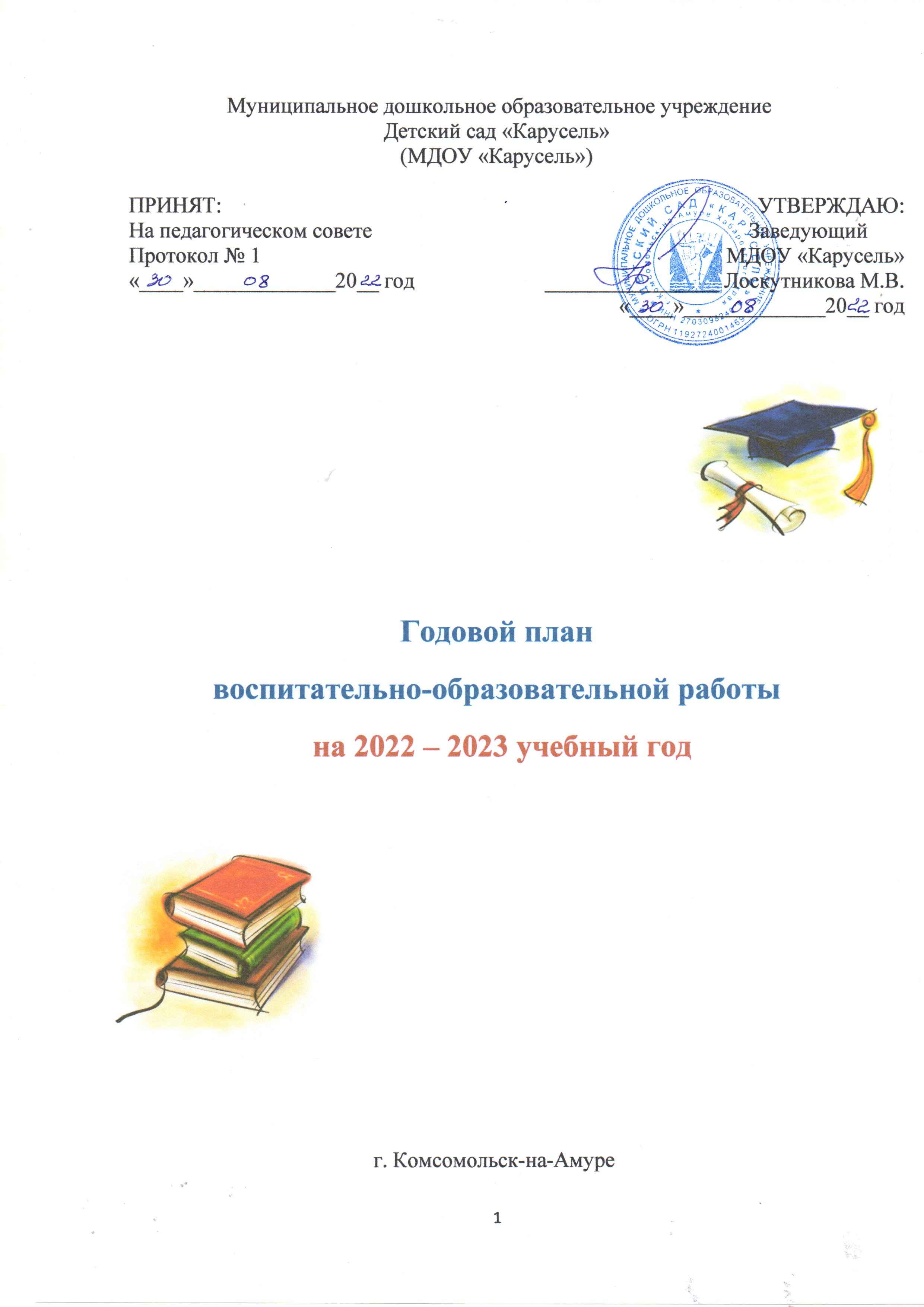 Содержание  годового  плана1.Аналитический блок         1.1. Общее сведение о дошкольном  образовательном учреждении.     Муниципальное дошкольное образовательное учреждение детский сад  «Карусель» (в дальнейшем,   МДОУ «Карусель» расположено по адресу:
Хабаровский край, г. Комсомольск-на-Амуре,  проспект  Первостроителей, дом 37 корпус 2
Заведующий  - Лоскутникова Маргарита Владимировна
телефон (автоматический круглосуточный факс): 8 (4217) 27-10-02;  
телефон (факс): 8 (4217) 27-10-60 (делопроизводитель, завхоз); 
телефон: 8 (4217) 28-10-60 (медицинский кабинет, пост охраны). 
E-mail:   karuselds@mail.ruУчредителем «Учреждения» и собственником закрепленного за «Учреждением» имущества является муниципальное образование городской округ «Город Комсомольск-на-Амуре» Администрация города Комсомольска-на-Амуре.г. Комсомольск-на-Амур, ул. Аллея Труда, дом 13Телефон/факс 8(4217)52-25-55(общий отдел); Официальной сайт : http//WWW.kmscity.ruГлава города: Жорник Александр ВикторовичТелефон приемной 8(4217)57-30-41е-mail: priemnaya@kmscity.ruУправления образования  город Комсомольск-на-Амуре  ул. Севастопольская д.15.
Главный специалист: Ким Виктория Викторовна
Кабинет 4, телефон 52-26-60
Ведущий специалист: Пеунова Валентина Иосифовна Кабинет 4, телефон 52-26-71Начальник управления образования: Кускова Ляна АлексеевнаПрием ведется по предварительной записи, телефон 52-26-22 (приемная)e-mail:  obr@kmscity.ruПриём граждан осуществляется — каждый четверг  с 17.00 до 18.00МКУ «ЦБ г. Комсомольска-на-Амуре»Директор - Кушнаренко Ирина Юрьевна телефон: 8 (4217) 244-338 Адрес:  681000, Хабаровский край, г. Комсомольск-на-Амуре, Красногвардейская 10.телефон: 8 (4217) 244-357Прием по возникшим вопросам осуществляется вторник, четверг с 9.00 до 18.00, перерыв на обед 13.00 - 14.00
 На Комсомольском отделении Дальневосточной железной дороги приказом № 67 от 20.12.1962 года был сдан в эксплуатацию ясли сад № 88 на 140 мест в Центральном районе г. Комсомольска-на-Амуре. В детском саду 1 января 1963 года были открыты две ясельные группы и четыре дошкольные группы с двенадцатичасовым пребыванием при шестидневной рабочей неделе. 16.02.2004 года вышло распоряжение № 860р ОАО «РЖД» «О создании негосударственного дошкольного образовательного учреждения «Детский сад № 255 открытого акционерного общества «Российские Железные Дороги», а 12.07.2004 детский сад был зарегистрирован как негосударственное дошкольное образовательное учреждение «Детский сад № 255 ОАО «РЖД». Таким образом, детский сад №88 комбинированного типа переименован в негосударственное дошкольное образовательное учреждение «Детский сад №255 открытого акционерного общества «Российские железные дороги». Дошкольное образовательное учреждение  детский сад комбинированного вида второй категории. Учредителем Учреждения является  открытое акционерное общество «Российские железные дороги». В 2015году переименован с негосударственного дошкольное образовательное учреждения в  частное дошкольное образовательное учреждение.    В марте 2019 года в дошкольном учреждении произошла реорганизация .С 1 марта 2019 года  полное наименование: Муниципальное дошкольное образовательное учреждение детский сад "Карусель". Сокращенное наименование: МДОУ "Карусель"      Детский сад размещен в типовом здании, расположен в Центральном округе привокзального района, в непосредственной близости с  Железнодорожным вокзалом, музыкальной школой,  Домом Ветеранов, детским домом,  в одном микрорайоне с Дворцом культуры железнодорожников, Спортивным клубом «Локомотив» Комсомольского участка дирекции социальной защиты. Удобное транспортное расположение.      Устав образовательного учреждения  утвержден постановлением администрации города «Комсомольска-на-Амуре» от 09.01.2019 № 1-па главой города А.В. КлимоваПолное наименование Учреждения в соответствии с уставом:  Муниципальное  дошкольное образовательное учреждение детский сад «Карусель». Сокращенное наименование:  МДОУ «Карусель» ИНН Учреждения: 2703098242Цель учреждения - всестороннее формирование личности воспитанника с учетом его индивидуальных особенностей, физического, психического развития, обеспечение готовности к школьному обучению.Детский сад  ежедневно открывает двери для малышей шести групп: 1 группы раннего возраста (с 1,6года   до 3лет) 5 группы для детей дошкольного возраста, из них             1 компенсирующей направленности группа (нарушение речи) Режим работы дошкольного учреждения - пятидневная рабочая неделя. Длительность работы учреждения: 6 групп детского сада –  12 часов, с 7.00 до 19.00  
 ТерриторияЗданиеКабинетыИнформационные ресурсыОбеспечение безопасности:Режим охраны и пропуска:Вахта;                             Видеодомофон;Видеонаблюдение 8 камер внутренних,4 камеры внешние.Мониторы видеонаблюдения: кабинет заведующего, вахта сторожей.Территория огорожена  забором. Достаточно озеленена насаждениями по всему периметру, имеются различные виды деревьев и кустарников, клумбы и цветники, что позволяет создать в летний период благоприятный микроклимат для прогулок воспитанников.Возрастные группы детского сада.Списочный состав контингента детей в  ДОУ составляет   123    ребенка.1.2 Программы реализуемые в ДОУ.Цель- создать каждому ребенку в детском саду возможность для развития способностей, широкого взаимодействия с миром, активного практикования в разных видах деятельности, творческой самореализации. Основные задачи: укрепление физического и психического здоровья ребенка, формирование основ его двигательной и гигиенической культуры; целостное развитие ребенка как субъекта посильных дошкольнику видов деятельности; обогащенное развитие ребенка, обеспечивающее единый процесс социализации-индивидуализации с учетом детских потребностей, возможностей и способностей; развитие на основе разного образовательного содержания эмоциональной отзывчивости, способности к сопереживанию, готовности к проявлению гуманного отношения в детской деятельности, поведении, поступках; развитие познавательной активности, любознательности, стремления к самостоятельному познанию и размышлению, развитие умственных способностей и речи ребенка; пробуждение творческой активности и воображения ребенка, желания включаться в творческую деятельность; органическое вхождение ребенка в современный мир, разнообразное взаимодействие дошкольников с различными сферами культуры: с изобразительным искусством и музыкой, детской литературой и родным языком, экологией, математикой, игрой; приобщение ребенка к культуре своей страны и воспитание уважения к другим народам и культурам; приобщение ребенка к красоте, добру, ненасилию, ибо важно, чтобы дошкольный возраст стал временем, когда у ребенка пробуждается чувство своей сопричастности к миру, желание совершать добрые поступки.Приоритетное направление деятельности  МДОУ «Карусель» – художественно-эстетическое развитие дошкольников.Цель приоритетного направления: создать систему работы по художественно-эстетическому развитию, обеспечивающую эмоциональное благополучие каждого ребенка, развитие его духовного, творческого потенциала, создание условий для его самореализации и творческого развития.В основе работы по данному направлению лежит развитие интереса к различным видам искусства (художественная литература, изобразительное искусство, изобразительно-прикладное искусство, музыка), формирование художественно-образных представлений, эмоционально-чувственного отношения к предметам и явлениям действительности, воспитание эстетического вкуса, эмоциональной отзывчивости на прекрасное, развитие творческих способностей в рисовании, лепке, аппликации, художественно-речевой и музыкально-художественной деятельности. При реализации приоритетного направления важную роль играет интеграция деятельности всех специалистов ДОУ (воспитатели, музыкальный руководитель). Образовательный процесс по данному направлению осуществляется на основе парциальных программ и в процессе дополнительных образовательных услуг, которые расширяют и углубляют раздел:Инновационная деятельность дошкольного учреждения проходит в двух направлениях:1. Экологическое и природоведческое воспитание детей дошкольного возраста.Основная цель инновационной деятельности ДОУ: приобщение детей к изучению природы родной страны, через художественное-этетическое развитие и поисково-познавательную деятельность.Задачи:-воспитание гуманного отношения к природе (нравственное воспитание)-формирование системы экологических знаний и представлений (интеллектуальное развитие)-поддержание у детей инициативы, сообразительности пытливости, самостоятельностиоценочного и критического отношения к миру.-развитие эстетических чувств (умения видеть и прочувствовать красоту природы, восхититься ею, желание сохранить)-участие детей в посильной для них деятельности по уходу за растениями и животными, по охране и защиты природы. 2.Профориентационная  работа с воспитанниками.Авторская программа  « Ознакомление дошкольников с железной дорогой и профессиями железнодорожного транспорта»Цель: выстраивание в ДОУ целенаправленной, систематической работы по ранней профессиональной ориентации.Задачи:1. Познакомить воспитанников с историей развития железной дороги и ее ролью в современном обществе.2. Формировать систему знаний детей о видах железнодорожного транспорта и разнообразии железнодорожных профессий.3. Создать предметно-развивающую среду, способствующую освоению знаний о железной дороге и становлению устойчивого интереса к профессиям железнодорожников.4. Формирование элементарных представлений об общественной значимости той или иной железнодорожной профессии.5. Сформировать практические навыки безопасного поведения детей вблизи железнодорожных объектов.6. Активизировать мотивационные и волевые процессы детей дошкольного возраста, непосредственно влияющие на эффективное формирование эмоционально-положительного отношения к профессии железнодорожников.7.  Координировать условия ДОУ и семьи для создания  оптимальных условий сознательного выбора будущей железнодорожной специальности детей.8. Активизировать пропагандистскую деятельность среди родителей посредством включения в воспитательно-образовательный процесс.9. Способствовать воспитанию у детей гордости за своих родителей, работающих на железнодорожном транспорте.10. Организовать активное взаимодействие ДОУ с учреждениями и предприятиями ОАО «РЖД».  В детском саду для детей открыто - 6 групп, из них 5 групп общеразвивающих, 1 группа для детей с нарушениями речи, музыкальный зал,     кабинет для дополнительных услуг, логопедический кабинет,  медицинский кабинет.
 С детьми работают - воспитатели, музыкальный руководитель, учитель-логопед,    медицинская сестра.   1.Основная общеобразовательная программа-образовательная программа дошкольного образования.Содержание образовательного процесса выстроено на основе образовательной программы дошкольного образования: «Детство» под редакцией Т.И. Бабаевой, А.Г. Гогоберидзе,  О.В.Солнцевой и др. Санкт-Петербург, Детство-пресс, 2016 год,  с учетом содержания парциальных программ :  Г.Г. Григорьева, Н.П. Кочетова, Д.В.Сергеева «Кроха» программа воспитания и развития детей раннего возраста в условиях дошкольных учреждений/ Научн. ред Г.Г. Григорьева, Н.П. Кочетова, Д.В.Сергеева- М.: Просвещение, 2010гО. Л. Князева, М.Д. Маханева «Приобщение детей к истокам народной культуры» - СПб.: Детство-Пресс,2006г.Шипицына Л.М., Заширинская О.В., Воронова А.П. «Азбука общения»: Развитие личности ребенка навыков общения со взрослыми и сверстниками- СПб.: Детство-Пресс, 2006гР. Б. Стеркина, О. Л. Князева, Н. Н. Авдеева «Основы безопасности детей дошкольного возраста» - СПб.: Детство-Пресс, 2008г«Здоровье» Алямовская В.Г. М., Линка-Пресс 1993. О.С. Ушакова «Программа развития речи детей дошкольного возраста в детском саду». Москва, изд – во Сфера, 2017 годЛ.Е.Журова., Н.С.Варенцова, Н.В.Дурова, Л.Н. Невская «Обучение дошкольников грамоте»: Методическое пособие /  Под ред. Н.В.Дуровой.- M.: Школа Пресс,1998г. (Дошкольное воспитание и обучение)И.А. Лыкова «Парциальная программа художественно – эстетического развития детей 2-7 лет в изобразительной деятельности. Формирование эстетического отношения к миру». Издательский дом «Цветной мир», Москва, 2015 годГ.С. Каринский «Волшебные краски года» Программа по изобразительного искусству для детей 5-летнего возраста,1993г.Г.С. Каринский «Волшебные краски года» Программа по изобразительного искусству для детей 6-7-летнего возраста,1993гЛ.В. Гераскина. Ожидание чуда – М.: Издательский дом «Воспитание дошкольника», 2002г.(технология)О.В. Дыбина, Н.Н. Подъяков, Рахманова Н.П., Щетинина В.В. Ребенок в мире поиска. Программа по организации поисковой деятельности детей дошкольного возраста-Москва: Творческий центр,2005г.Воронкевич О.А. Добро пожаловать в экологию. Парциальная программа работы по формированию экологической культуры у детей дошкольного возраста. СПб.: Детство-Пресс, 2019гПрограмма факультативного курса «Наш-дом природа» Г.В. Бойко, О.В. Пронина-Владивосток: Изд-во ПК ИРО,ФГБУ «Лазовский государственный заповедник», Фонд «Феникс»,2013г.« Мы – комсомольчане» Программа развития воспитания в системе образования г. Комсомольска-на-Амуре. Используется в работе с детьми по региональному компоненту.Экономическое воспитание дошкольников:формирование предпосылок финансовой грамотности для детей 5-7 лет А.Д. Шатова, Ю.А. Аксёнова, И.Л. Кириллов, В.Е. Давыдова, И.С. Мищенко.Образовательная программа Формирование навыков самообслуживания –уход за зубами А.А. Антонов ,С.А. Галёса, Л.Ф. Лучшева.2. Адаптированная основная образовательная программа дошкольного образования для детей с тяжелыми нарушениями речи в возрасте 5-6 лет муниципального дошкольного образовательного учреждения детского сада «Карусель» (далее АООП МДОУ «Карусель» или Программа) разработана в соответствии с Федеральным государственным стандартом дошкольного образования и с учётом Комплексной образовательной программы дошкольного образования для детей с тяжелыми нарушениями речи (общим недоразвитием речи) с 3 до 7 лет / Под ред Н.В. Нищевой, 2019г. и парциальных программ, технологий: Сидорчук Т.А. Технологии развития связной речи дошкольников: метод. пособие для педагогов дошкольных учреждений) / Т.А. Сидорчук, Н.Н. Хоменко. – Ульяновск, 2005.О. Л. Князева, М.Д. Маханева «Приобщение детей к истокам народной культуры» - СПб.: Детство-Пресс,2006г.Шипицына Л.М., Заширинская О.В., Воронова А.П. «Азбука общения»: Развитие личности ребенка навыков общения со взрослыми и сверстниками- СПб.: Детство-Пресс, 2006гР. Б. Стеркина, О. Л. Князева, Н. Н. Авдеева «Основы безопасности детей дошкольного возраста» - СПб.: Детство-Пресс, 2008гАлямовская В.Г. «Здоровье» М., Линка-Пресс 1993. И.А. Лыкова «Парциальная программа художественно – эстетического развития детей 2-7 лет в изобразительной деятельности. Формирование эстетического отношения к миру». Издательский дом «Цветной мир», Москва, 2015 годГ.С. Каринский «Волшебные краски года» Программа по изобразительного искусству для детей 5-летнего возраста,1993г.Г.С. Каринский «Волшебные краски года» Программа по изобразительного искусству для детей 6-7-летнего возраста,1993гЛ.В. Гераскина. Ожидание чуда – М.: Издательский дом «Воспитание дошкольника», 2002г.(технология)Воронкевич О.А. Добро пожаловать в экологию. Парциальная программа работы по формированию экологической культуры у детей дошкольного возраста. СПб.: Детство-Пресс, 2019г« Мы – комсомольчане» Программа развития воспитания в системе образования г. Комсомольска-на-Амуре. Используется в работе с детьми по региональному компонентуО.В. Дыбина, Н.Н. Подъяков, Рахманова Н.П., Щетинина В.В. Ребенок в мире поиска. Программа по организации поисковой деятельности детей дошкольного возраста-Москва: Творческий центр,2005г.Г.В. Бойко, О.В. Пронина Программа факультативного курса «Наш-дом природа» -Владивосток: Изд-во ПК ИРО,ФГБУ «Лазовский государственный заповедник», Фонд «Феникс»,2013г.Н.В. Нищева. «Развитие математических представлений у дошкольников с ОНР с 4 до 5 и с 5 до 6 лет» - СПб.: Детство-Пресс, 2010гН.В. Нищева «Развитие математических представлений у дошкольников с ОНР с 6 до 7» - СПб.: Детство-Пресс, 2011гЭкономическое воспитание дошкольников:формирование предпосылок финансовой грамотности для детей 5-7 лет А.Д. Шатова, Ю.А. Аксёнова, И.Л. Кириллов, В.Е. Давыдова, И.С. Мищенко.Образовательная программа Формирование навыков самообслуживания –уход за зубами А.А. Антонов ,С.А. Галёса, Л.Ф. Лучшева.                                                           1.3.Кадровое обеспечение.Администрация и специалисты:Специалисты:Музыкальный руководитель: -   Прокопьева Елена Николаевна Учитель-логопед: -                      Сяськина Елена ВладимировнаОбщие сведения: Педагогические кадры                                                          Всего: 13 человек  Заведующий – 1 человек  Лоскутникова М.В..Заместитель заведующего по ВМР -1 человек   Гореликова В.В.  Учитель-логопед – 1 человек  Сяськина Е.В. Музыкальный руководитель – 1 человек Прокопьева Е.Н. Воспитатели – 9 человек.(Алексеева Т.В., Мустайкина Н.С.,  Марченко Л.Л.,  Ткачева Н.Ю., Черемных Н.В., Чевгун О.Ю., Маслова Т.А., Рахманова О.И., Рекашева А.А.)Квалификационные категории:Высшая категория –5 человек  (Марченко Л.Л., Черемных Н,В., Чевгун О.Ю., Сяськина Е.В., Маслова Т.А.)Первая категория – 2 человека  (Ткачева Н.Ю., Рахманова О.И.)Соответствие  – 4 человека (Алексеева Т.В., Прокопьева Е.Н., Лоскутникова М.В., Гореликова В.В.)Не имеют категории- 2 человека (  Рекошева А.А.,  Мустайкина Н.С.)  Возрастдо 30 лет – 3 педагога ( Мустайкина Н.С, Рахманова О.И.) 40-50 лет – 11 педагогов (Лоскутникова М.В., Марченко Л.Л., Ткачева Н.Ю., Чевгун О.Ю.,   Алексеева Т.В., Гореликова В.В., Маслова Т.А., Черемных Н.В.,   Сяськина Е.В.)Старше 50 лет – 1 педагог (Прокопьева Е.Н .)ОбразованиеВысшее – 11 человек  (Гореликова В.В.,   Сяськина Е.В.,   Лоскутникова М.В., Марченко Л.Л.,   Маслова Т.А.,  Ткачева Н.Ю., Черемных Н.В., Чевгун О.Ю.,  Рахманова О.И.,  Рекашева А.А.,  Мустайкина Н.С.)Среднее специальное – 2 человека  (Алексеева Т. А., Прокопьева Е.Н.) Педагогический стаж:0-5 лет- 3 педагогов (  Рахманова О.И.,Рекашева А.А., Мустайкина Н.С.) 10- 15 лет –  0 педагоговСвыше 15 лет -10 педагогов (Лоскутникова М.В., Гореликова В.В., Алексеева Т.В . ,Прокопьева Е.Н., Ткачева Н.Ю, Марченко Л.Л. Чевгун О.Ю., Маслова Т.А., Черемных Н.В., Сяськина Е.В. )                                                             Расстановка педагогов по группам на 2022 – 2023 г.Характеристика педагогов по уровню образования и по стажу педагогической работы.В 2022-2023  учебном  году   МДОУ «Карусель» не укомплектован  кадрами на 100%. Не хватает 3 воспитателей.2. Анализ воспитательно – образовательной  работы   за 2021-2022 учебный год  МДОУ «Карусель».   Цель: Формирование целостного педагогического пространства и гармоничных условий  для всестороннего развития, воспитания  и оздоровления  детей в условиях ДОУ.1. Задачи: 1.Способствовать развитию у детей дошкольного возраста навыков связной речи посредствам использования фольклора в разных видах деятельности.2.Направить усилия педагогического коллектива на повышение качества работы по профилактике  безопасности жизнедеятельности воспитанников через игровую деятельность. Результаты реализации поставленных задач:  Отслеживание уровней развития детей осуществляется на основе педагогической диагностики.Формы проведения диагностики уровней усвоения программы: - диагностические задания (по каждому разделу программы); - диагностические срезы; - наблюдения, итоговые занятия; - взаимопросмотры.По всем параметрам ведется педагогический мониторинг, проводится коррекционная работа. Результаты педагогического анализа показывают преобладание детей с высоким и средним уровнями развития, что говорит об эффективности педагогического процесса в ДОУ.Результатом осуществления воспитательно-образовательного процесса явилась качественная подготовка детей к обучению в школе. Готовность дошкольника к обучению в школе характеризует достигнутый уровень психологического развития накануне поступления в школу.В том, что уровень развития детей остается ежегодно стабильным,  огромная заслуга педагогов ДОУ. Для определения эффективности воспитательно-образовательной работы педагогами ДОУ был проведен мониторинг выполнения задач образовательной программы, разработанной на основе примерной общеобразовательной программы «Детство», сделан анализ. Дети, посещающие ДОУ, успешно освоили программу и показали хорошие результаты.                                                                              Уровень развития детей, их знания, умения и навыки отражены в таблице.Вывод: В результате проведенной работы отмечается высокий уровень интеллектуального развития детей, в дальнейшем педагоги будут работать  над развитием познавательных и коммуникативных способностей детей.Выполнение задач  основной общеобразовательной программы образовательной программы дошкольного образования, разработанной на основе примерной общеобразовательной программы «Детство» (авторы В.И.Логинова, Т.И.Бабаева и др.) осуществляется на должном уровне. Годовые задачи реализованы в полном объеме. В ДОУ систематически организуются и проводятся различные тематические мероприятия для педагогов и родителей. Формы работы с педагогами по овладению навыками развивающих методов обучения : творческая группа  «Экологическое воспитание», «Профориентация», педагогические советы «Развитие у детей дошкольного возраста навыков связной речи посредствам использования фольклора в разных видах деятельности», «Повышение качества работы профилактике безопасности жизнедеятельности через игровую деятельность» (Обсуждение итогов тематического изучения); семинары- семинар практикум «Маркеры (знаки) игрового пространства»,   Мастер класс. «Музыкальные  игры в разных возрастных группах»,    консультации «Взаимодействие с родителями как успешный фактор адаптации детей раннего возраста к условиям дошкольной образовательной организации»,Экологическое воспитание детей третий год жизни», «Пальчиковые игры как средство развития мелкой моторики», «Конкурсы педагогического мастерства, вебинары, семинары, конференции», Публикации статей в  сборнике «Вестник научного общества студентов, аспирантов, молодых ученых. АмГПГУ, « Приобщение детей к истокам русской народной культуры», Современная вакцинация: что нужно знать родителям о прививках,» «Музыкальная гостиная   в детском саду», «Развитие предпосылок  эстетического вкуса через музыку, живопись, поэзию», «Организация профилактической, оздоровительной и образовательной деятельности с детьми летом»; Оформление портфолио на аттестацию, просмотр НОД в разных возрастных группах; городские методические объединения. В результате  проведенной работы, в деятельности некоторых педагогов наметились серьезные сдвиги: Суховицина А.И. – использование в интегрированного подхода при подготовке и проведении занятий с детьми старшего дошкольного возраста;  Рекашева А.А., Рахманова О.И. (группа раннего возраста) – серьезная подготовка к занятиям: подробная разработка конспектов, тщательная подготовка раздаточного и демонстрационного материала; творческий подход к использованию разнообразных форм работы (занятия в игровой форме, сюжетные, путешествия. В группе раннего возраста педагоги продумали четкое центрирование, обогатили  центры новыми дидактическими играми, маркерами игрового пространства.Итоги реализации ФГОС ДО в 2021-2022 году.Выполнение требований к нормативно-правовому обеспечению  реализации ФГОС ДО. ДОУ работает по Основной образовательной программе, разработанной в соответствии с  Федеральным государственным образовательным стандартом дошкольного образования (Приказ №1155 от 17 октября 2013 года) и с учетом  с учетом основной образовательной программы дошкольного образования «Детство» под редакцией Т.И. Бабаевой ,А.Г. Гогоберидзе,О.В. Солнцевой и др.  Санкт-петербург,Детство-пресс,2016 год.Программа создана в 2020 году. Ежегодно корректируется. На группах имеются рабочие программы.   Всем педагогам при подготовке рабочих программ на 2022-2023 год рекомендовано учесть рекомендации специалистов ИМЦ.Профессиональное образование и доп. образование педагогов соответствует требованиям.Соответствие развивающей предметно-пространственной среды требованиям ФГОС ДО.   Работа ведется постоянно. В 2021- 2022 году особое внимание уделялось вопросам создания условий для речевого развития детей , их инициативы и самостоятельности. Было уделено большое внимание центру  речевого развития,  центру «Безопасности».   Во всех группах созданы условия и предметно-пространственная среда по   речевому развитию. Оборудованы и в достаточной мере снащены всеми необходимыми пособиями и материалами, согласно требованиям образовательной программы «Речевые центры» Обеспечен свободный доступ детей к объектам и материалам.   Развивающая предметно-пространственная среда грамотно используется педагогами для работы с детьми по развитию у детей дошкольного возраста  навыков связной речи посредствам использования фольклора.    Также во всех группах имеется необходимое оборудование для организации работы по  профилактике безопасности жизнедеятельности через игровую деятельность.    Имеется наличие разнообразного наглядного и раздаточного материала по профилактике безопасности жизнедеятельности. В каждой группе расположен центр безопасности, который наполнен дидактическими играми.  На всех группах есть картотека дидактических  игр по ОБЖ. Имеется виртуальная библиотека по ОБЖ в методическом кабинете. Есть методическая литература по ОБЖ.           Наряду с положительным были выявлены следующие недостатки: Анализ состояния работы по   профилактике безопасности жизнедеятельности через игровую деятельность свидетельствует об недостаточном количестве игр по ПДД  и их планировании в циклограмме. В планировании по работе с родителями использовать консультации, папки передвижки для родителей по профилактике безопасности жизнедеятельности.Выполнение требований к психолого-педагогическим условиям реализации ООП ДО.В 2021-2022  году особое внимание уделялось созданию следующих условий  реализации программы: По развитию у детей дошкольного возраста  навыков связной речи посредствам использования фольклора.    – пополнение необходимого игрового материала  для детей.  По  профилактике безопасности жизнедеятельности через игровую деятельность. – пополнение игрового материала для детей   Итоги реализации инновационных направлений деятельности.	Направление инновационной деятельности –экологическое и природоведческое воспитание, цель: приобщение детей к изучению природы родной страны, через художественное-этетическое развитие и поисково-познавательную деятельность. Реализация данного направления осуществляется через внедрение в практику парциальных программ. С.Н Николаевой «Экологическое воспитание детей третий год жизни», Воронкевич О.А. «Добро пожаловать в экологию».Работа с детьми по реализации программ  проходит как часть занятия по познавательному развитию (ознакомление с окружающим) один раз в неделю, включается в совместную деятельность во время прогулок, во вторую половину дня два раза в неделю.Педагогами каждой группой был разработан перспективный план по реализации инновационного направления, план мероприятий план проведения мероприятий в рамках природоохранного социально-образовательного проекта «ЭКОЛЯТА-ДОШКОЛЯТА». Продолжилась работа творческой группы педагогов «Экологическое воспитание» Разрабатывались сценарии мероприятий для детей разных возрастных групп.Прошли акции – «Сделаем планету зеленой», «Покормите птиц зимой», «Берегите природу», « Красная книга».Прошло методическое объединение «Инновационные подходы в логопедической работе»» (учитель-логопед Сяськина Е.В.)Профориентационная  работа с воспитанниками.Основные направления работы по ознакомлению воспитанников с железной дорогой, трудом работников предприятий железнодорожного транспорта.  •  Созданы условия для расширения знаний детей по ознакомлению с трудом железнодорожника путем привлечения специалистов, педагогов, родителей, работников Дворца культуры железнодорожников.   Коллектив дошкольного учреждения использует в оформлении детского сада, групповых комнатах, прогулочных площадок -  игрушек, уголков для родителей,  оборудования, картин на железнодорожную тематику;• Составлена программа «Ознакомление дошкольников с железнодорожным транспортом и трудом железнодорожников», перспективный план работы • Составлен цикл познавательных мероприятий о железнодорожном транспорте и профессиях железнодорожников. Разработана   серия игр, развлечений  с    родителями. Педагогами совместно с родителями созданы развивающие игры: лото, мозаики, парные картинки - которые дают возможность превратить обычное  занятие с дошкольниками в интерактивную экскурсию. Примером могут служить развивающие игры " Комсомольск-на-Амуре - Владивосток", " Комсомольск-на-Амуре - Хабаровск",  играя в которые,  дети знакомятся с городами и станциями, которые находятся на протяжении этого транспортного пути. Или игра-лото "Наш вокзал", которая  заставляет детей мыслить логически, чтобы подобрать карточки с изображениями предметов, относящихся к железной дороге.•	Инсценировки и занятия-спектакли позволяют детям, распределив обязанности и надев соответствующую форму, превратиться в строгого начальника поезда, внимательного осмотрщика вагонов, заботливую проводницу, вежливого кассира. •	Вместе с воспитателями разыгрываются целые сценки, в которых дети в игре учатся правильно вести себя на вокзале, на платформе, в поезде. •	 В детском саду организуются совместная  работа  по изобразительной деятельности: рисование, лепка, аппликация и художественное конструирование. •	Дети создают художественные работы на железнодорожную тематику.  •	Интересной формой работы является железнодорожная литературная гостиная "Самовар в упряжке ходит", где наши дети в стихах  узнают об истории железной дороги, инсценируют вокзалы 19-го, 20-го и 21-го века, надевают костюмы людей того времени.•	Для того,  чтобы познакомить детей с прошлой обстановкой вокзалов, используем стихи советских авторов. Например, чтобы познакомить детей с вокзалом 60-х годов, используем стихотворение Е. Трутневой "Вокзал", объясняя детям, что вещи раньше паковались в узлы, перетянутые ремнями,  и с собой в поездку брали чайники  в то время,  когда их бабушки и дедушки были такие же маленькие, как они. •В работе с детьми по ознакомлению с профессиями железнодорожников ведущая роль принадлежит наглядным методам обучения, так как у детей-дошкольников мышление наглядно-образное. Педагоги используют  наблюдение, рассматривание картин, репродукций, фотографий, железнодорожных экспонатов.  Эта работа требует создания определенного фонда учебно-наглядных пособий. Для этого наши воспитатели и специалисты  подбирают иллюстрации и картины на железнодорожную тематику, создают объемные макеты железнодорожных станций, поездов. Для поведения занятий удачно используют технические средства обучения (интерактивная доска, магнитофоны, видеомагнитофон, телевизор, ДВД, музыкальный центр, компьютеры )•	 Очень эффективным оказался  проектный метод. В основе проекта лежит проблема, для решения которой необходим поэтапный исследовательский поиск, результаты которого обобщаются в одно целое. У нас реализован проект "Наши  родители - железнодорожники", "Эмблема детского сада".   Оформлен   в каждой группе центр на железнодорожную тематику " Юный железнодорожник". В сборе материала для данных   проектов участвовали педагоги, дети и родители.•	Созданы библиотечки детских литературных и музыкальных произведений на железнодорожную тематику для детей•	Создан  гимн, девиз, эмблема, рекламные буклеты.•	Для презентации по ознакомлению с железнодорожными профессиями родители приносили свои фотографии.•Знакомя детей с профессией железнодорожника, педагоги устраивают экскурсии на железную дорогу. Вошли в традицию "Встречи с интересными людьми", к проведению которых привлекаются родители как профессионалы-машинисты, работники вокзала, путейцы.  В работе с шефствующими организациями мы используем следующие формы работы: Экскурсии – ознакомительные экскурсии на предприятия железнодорожного транспорта. Организация встреч с ветеранами и тружениками железнодорожного транспорта транспорта, к железнодорожному  вокзалу, музей Дворца железнодорожников , обучающий железнодорожный центр, школа-интернат № 30 . Каждый год воспитанники   посещают передвижной выставочно-лекционный комплекс  на железнодорожном вокзале.  •Традиционным для дошкольного образовательного учреждения является участие воспитанников и педагогов в концертах и поздравлениях работников железной дороги в честь 8 марта, 23 февраля, Дня железнодорожника, Дня Победы,   после которых они дарят взрослым подарки, которые они готовят сами.     Традиционный праздник для детей и родителей - День железнодорожника.  •У многих воспитанников родители работают  на железной дороге.  Взаимодействие с родителями - особое направление нашей работы, так как маленький ребенок первоначально все берет из семьи. Какое отношение  будет  у его родителей к железной дороге, такое и сформируется у его ребенка. •С интересом отозвались родители на издательство "самоиздательских" мини-книг семьи "Мое будущее - железная дорога", которые они делают сами. В этих небольших книжечках, с любовью, пусть и от руки, оформленными родителями, мамы и папы  рассказывают понятным для детей языком о своих профессиях, помещают свои фотографии на рабочем месте, делают подборку стихов и песен о дороге.  • Особым вниманием детей пользуются альбомы о железнодорожных династиях, которые они оформляют вместе с родителями. Показывая альбом в детском саду, малыши гордятся своими родными и чувствуют себя частицей трудовой династии. Практически все семьи детского сада приняли участие в конкурсе "Спортивные родословные", в котором им пришлось вспомнить даже то, какими видами спорта занимались прабабушки и прадедушки, создать девиз и эмблему семьи.  Выпускаем  газеты для родителей - это настенная газета "В добрый путь" в старшей и логопедической группе, домашняя газета для родителей "Паровозик", где размещаются материалы, помогающие родителям в доступной форме познакомить детей с железной дорогой и железнодорожными профессиями. •Составлена презентация по ознакомлению дошкольников с трудом железнодорожников по теме: «Когда я подрасту на железную дорогу работать пойду».•Особенно интересны для детей и взрослых праздники и развлечения – Спортивные соревнования «Веселый машинист», физкультурно-спортивные мероприятия «Голубой вагон», викторина «Мы юные железнодорожники», ознакомление детей с профессиями железнодорожников через театрализованную деятельность. Результатом профориентационной работы  является возросший интерес детей к железнодорожным профессиям. Дети гордятся работой своих родителей, понимают важность их труда. Многие из них  выражают желание, когда вырастут, стать такими, как их родители и пойти работать на железную дорогу. В утренние и вечерние отрезки времени дети совместно с воспитателями рассматривали иллюстрации по тематике месячника, читали художественные произведения, играли в настольные, словесные и подвижные, сюжетно-ролевые игры. Провели беседы с детьми «Знакомство со знаками»,  «Осторожно поезд!», «Какие основные правила нужно соблюдать на железной дороге», провели познавательную игру «Опасно-безопасно».        Педагоги всех возрастных групп провели разъяснительную работу с   родителями воспитанников на тему: «Безопасное поведение детей вблизи  железнодорожного транспорта».   В форме заочных консультаций представлен материал в папках для родителей  на темы:- «Опасные игры на железной дороге»;- «Основы безопасности и правила поведения на железной дороге»;- «Правила безопасного поведения детей на железнодорожном транспорте».Заместитель заведующего по ВМР  Гореликова В.В. приняла участие в методическом семинаре  Хабаровского краевого института развития образования «Образовательный акселератор от идеи к проекту» с темой «Ранняя профориентация дошкольников в условиях социального партнерства с предприятиями ОАО «РЖД».Достижения педагогического коллектива учреждения в 2021-2022 году:                  Информация об участии воспитанников ДОУ в 2021-2022 уч. году  в различных конкурсахИнформация о наличии публикаций у педагогов	.		Работа со студентамиВ   2021-2022 году педагоги  Гореликова В.В. и Лоскутникова М.В. читали лекции по педагогике студентам ФГБОУ ВО «Амурского гуманитарного-педагогического государственного университета»У педагогов  Сяськиной Е,В.,Чевгун О.Ю, Логиновой С.В. студенты ФГБОУ ВО «Амурского гуманитарного-педагогического государственного университета» прошли педагогическую практику. (отмечены благодарственными письмами) Заместителем по ВМР Гореликовой В.В. составлена рецензия на программу государственной итоговой аттестации выпускников по направлению подготовки 44.03.02. «Психолого-педагогическое образование» профиль «Дошкольное образование».Заместитель по ВМР Гореликова В.В и заведующий Лоскутникова М.В. являлись членами государственной экзаменационной комиссии в институте заочного и дополнительного образования по направлению подготовки 44.03.02. «Психолого-педагогическое образование» профиль «Дошкольное образование».В дошкольном учреждении в 2021-2022  учебном году прошли общие мероприятия для детей и родителей Сентябрь 1. Развлечение «День знаний».2. Ерошкин театр со спектаклем «Осторожные сказки».3.Центральная библиотека им. Островского с познавательным часом «Хозяин Дальневосточной тайги».           Октябрь 1. Осенние развлечения.2. Народный праздник «Именины у рябины».3. Выставка совместного творчества «Дары осени».Ноябрь 1.  Спортивный праздник «Сильные, ловкие, смелые» 2. Городской праздник «Коротышек»3. Ерошкина театра с музыкальным кукольным спектаклем «Мешок яблок».Декабрь 1. Новогодние утренники.2.Выставка рисунков на железнодорожном вокзале « Едет поезд в Новый год»Январь 2.Народный праздник «Колядки»   (Марченко Л.Л.)3.Неделя зимних забав и развлечений4  Песочное шоу «Зимняя история».5.Экологическая акция «Каждой пичужке – кормушка», «Птичья столовая»Февраль 1.Развлечения «Масленица». (Марченко Л.Л.)2. Выставка групповых газет «Наши отважные папы»3.Выставка рисунков «Зимние забавы» (Чевгун О.Ю.)4. Развлечение, посвященное Дню защитников Отечества.(Прокопьева Е.Н.,  Маслова Т.А. Чевгун О.Ю.)6.Выставка рисунков, посвященная Дню защиты Отечества.( Чевгун  О.Ю.) Март1.Выставка детских рисунков «Наши милые мамы» на железнодорожном вокзале. 2.. Фотовыставка «Милые барышни»Апрель1. Выставка детских работ «Светлая Пасха»2.Выставка рисунков «Земля и космос» (Чевгун О.Ю.)3. Выставка рисунков «Пожар глазами детей»4.  День весеннего именинника ( Марченко Л.Л., Чевгун О.Ю.) Май 1..Выставка детских работ на железнодорожном вокзале, посвященных  Дню Победы.Преемственность со школой.	Сегодня понятие преемственности практикуется широко как непрерывный процесс воспитания и обучения ребёнка, имеющий общие и специфические цели для каждого возрастного периода.   Активно сотрудничаем  с МОУ СОШ № 42 и   инженерной школой, ежегодно составляются и реализуются совместные планы работы. На родительские собрания, проводимые в старших группах, приглашаются учителя начальных классов.  На родительских собраниях в подготовительных группа обсуждались следующие вопросы: критерии готовности ребенка к началу обучения в школе;психологическая готовность детей к обучению в школе;программы обучения в начальной школе            В подготовительных к школе группах были оформлены тематические выставки в Уголках книги «Скоро в школу». Воспитателями ДОУ проведен мониторинг готовности детей к началу обучения в школе.       Проводимая совместная работа позволяет обеспечить более плавный и менее безболезненный переход от дошкольного к школьному детству; взаимосвязь и координацию педагогических усилий и воздействий педагогов ДОУ и учителей начальных классов; развитие творческого потенциала и способностей дошкольников; сокращение сроков адаптации выпускников к условиям обучения в начальной школе.Результаты повышения квалификации педагогов на курсах в ИППК в 2021-2022г.Выводы:  Анализируя  воспитательно-образовательную  работу  за  2021-2022    учебный  год   коллектив  детского  сада  пришел  к  выводу,  что  нужно  продолжать  совершенствовать  воспитательно-образовательный  процесс,  внедрять  новые  технологии  в  обучение,  осуществлять  проектную  деятельность, внедрять ФГОС.  Воспитателям  повышать  свое  профессиональное  мастерство,  так  как  профессиональные  вопросы  должны  решаться  профессионально. Обогащать предметно-развивающую среду в группах. 1.Годовой план работы ДОУ реализован в полном объеме.2.Сравнительный анализ выполнения основных разделов годового плана 2021/2022 учебного года показывает стабильность работы и динамику развития педагогического коллектива.3.Педагогами обеспечена физическая и психическая безопасность через совершенствование взаимодействия коллектива дошкольного учреждения и семьи. Найдены оптимальные формы с родителями по физическому и психическому развитию.4.Педагоги развивали и совершенствовали профессиональное мастерство в условиях реализации ФГОС через трансляцию опыта работы на различных уровнях. 5.Анализ состояния работы по   профилактике безопасности жизнедеятельности через игровую деятельность свидетельствует об недостаточном количестве игр по ПДД  и их планировании в циклограмме. В планировании по работе с родителями использовать консультации, папки передвижки для родителей по профилактике безопасности жизнедеятельности.Исходя из всего вышесказанного, педагогический коллектив  МДОУ «Карусель»    ставит перед собой на новый 2021-2022 учебный год следующие задачи: Цель: Формирование целостного педагогического пространства и гармоничных условий  для всестороннего развития, воспитания  и оздоровления  детей в условиях ДОУ.Задачи: 1.Продолжать работу по профилактике дорожной безопасности воспитанников через игровую деятельность. 2. Направить усилия педагогического коллектива на создание условий в дошкольном учреждении по ранней профориентации дошкольников через  инновационный проект «Ранняя профориентация дошкольников в условиях социального партнерства с предприятиями ОАО «РЖД».3.Цель  и  задачи  воспитательно-образовательнойработы  на  2022-2023  учебный  год Цель: Формирование целостного педагогического пространства и гармоничных условий  для всестороннего развития, воспитания  и оздоровления  детей в условиях ДОУ. Задачи: 1.Продолжать работу по профилактике дорожной безопасности воспитанников через игровую деятельность. 2. Направить усилия педагогического коллектива на создание условий в дошкольном учреждении по ранней профориентации дошкольников через  инновационный проект «Ранняя профориентация дошкольников в условиях социального партнерства с предприятиями ОАО «РЖД».4.Организационно-методическая работа с кадрами  4.1 Аттестация педагогических кадров. В межаттестационный период все педагоги реализуют рекомендации по итогам аттестации. Систематизируют материал по выбранной теме, творчески используя его в своей практике, создают методические разработки, изготавливают дидактические пособия.  Все это повышает эффективность образовательного процесса, качество реализации образовательной программы. В следующем году планируем уделить особое внимание  практической отработке механизма аттестации педагогов в соответствии с новым порядком. Аттестация педагогических кадров в этом году  предусмотрена. Аттестуется 4 педагога.Данные о прохождении аттестации руководящих и педагогических работников на 2022-2023 учебный год	14 педагогов:4 воспитателя с высшей категорией;   1 воспитатель соответствие занимаемой должности,2 воспитателя с первой категорией,  2 воспитателя без категории.(9 воспитателей)1учитель -логопед –высшая категория, 1 музыкальный руководитель- соответствие занимаемой должности.( 2 узких специалиста)4.2 План-график прохождения курсовой подготовкиДанные о прохождении курсов повышения квалификациируководящих и педагогических работников на 2022-2023 учебный год4.3.Мероприятия по повышению квалификации.                    5. Организация развивающего образовательного пространства2022-2023 учебный год5.1  Работа в методическом кабинете.Методическое обеспечение воспитательно-образовательного процесса1. Методические рекомендации к Программе воспитания и обучения  по всем видам деятельности.2. Методическая литература, в помощь воспитателю, по всем видам деятельности.3.  Средства ТСО (кассеты, диски)4. Детская художественная литература.5.Наглядный  и дидактический материал по всем образовательным областям.6. Продолжать пополнять  виртуальную библиотеку по областям (презентации, компьютерные развивающие игры, видео).8. Методическая литература «Работа с родителями».5.2  Организационная работа6.    Нормативно – правовое обеспечение деятельности ДОУ7. Руководство и контроль над  педагогической деятельностью7.1 Различные виды контроля.Тематический контроль7.2  Педагогические советы Педагогический совет: постоянно действующий коллегиальный орган самоуправления педагогических работников, это высший орган руководства всем педагогическим коллективом. Он проводится для рассмотрения и решения основных вопросов воспитательно-образовательной работы детского сада.Цели и задачи педагогического совета – объединить условия коллектива детского сада для создания благоприятных условий развития детей в соответствии с их возрастными и индивидуальными особенностями и склонностями; обеспечения психолого – педагогической поддержки семьи и повышения компетентности родителей (законных представителей) в вопросах развития и образования, охраны и укрепления здоровья детей.7.3.  Семинары,  семинары-практикумы, мастер классыОпыт работы, который предполагается обобщить в следующем (2022-2023 у.г.)  учебном году на уровне города, края   		Участие педагогов ДОУ в методической работе на уровне города в следующем  (2022-2023 у.г.) учебном году                                                           7.4. Консультации7.5  Планирование работы по самообразованию педагогов.7.6. Инновационная деятельность ДОУ Инновационная деятельность дошкольного учреждения проходит в двух направлениях:1. Экологическое и природоведческое воспитание детей дошкольного возраста.Основная цель инновационной деятельности ДОУ: приобщение детей к изучению природы родной страны, через художественное-этетическое развитие и поисково-познавательную деятельность.Задачи:-воспитание гуманного отношения к природе (нравственное воспитание)-формирование системы экологических знаний и представлений (интеллектуальное развитие)-поддержание у детей инициативы, сообразительности пытливости, самостоятельностиоценочного и критического отношения к миру.-развитие эстетических чувств (умения видеть и прочувствовать красоту природы, восхититься ею, желание сохранить)-участие детей в посильной для них деятельности по уходу за растениями и животными, по охране и защиты природОсновные  направления экологического и природоведческого воспитания- воспитание у детей любви к родному краю, к природному наследию родного края- обеспечение детей информацией об окружающем мире  - создание развивающей предметно-пространственной среды;- взаимодействие с родителями по экологическому и природоведческому воспитанию ;- взаимодействие с социумом (с краеведческим музеем, художественным музеем, библиотекой им. Островского). Данное направление реализуется посредством использования  современных развивающих технологий и парциальных программ2.Профориентационная  работа с воспитанниками.Авторская программа  « Ознакомление дошкольников с железной дорогой и профессиями железнодорожного транспорта»Цель: выстраивание в ДОУ целенаправленной, систематической работы по ранней профессиональной ориентации.Задачи:1. Познакомить воспитанников с историей развития железной дороги и ее ролью в современном обществе.2. Формировать систему знаний детей о видах железнодорожного транспорта и разнообразии железнодорожных профессий.3. Создать предметно-развивающую среду, способствующую освоению знаний о железной дороге и становлению устойчивого интереса к профессиям железнодорожников.4. Формирование элементарных представлений об общественной значимости той или иной железнодорожной профессии.5. Сформировать практические навыки безопасного поведения детей вблизи железнодорожных объектов.6. Активизировать мотивационные и волевые процессы детей дошкольного возраста, непосредственно влияющие на эффективное формирование эмоционально-положительного отношения к профессии железнодорожников.7.  Координировать условия ДОУ и семьи для создания  оптимальных условий сознательного выбора будущей железнодорожной специальности детей.8. Активизировать пропагандистскую деятельность среди родителей посредством включения в воспитательно-образовательный процесс.9. Способствовать воспитанию у детей гордости за своих родителей, работающих на железнодорожном транспорте.10. Организовать активное взаимодействие ДОУ с учреждениями и предприятиями ОАО «РЖД». 7.7. Основы организации воспитательно-образовательного процесса ДОУЦель работы  : Создание условий в ДОУ  для реализации ФЗ «Об образовании в Российской Федерации» и  ФГОС7.8  Использование современных коммуникационных технологийЦель работы: совершенствование воспитательно-образовательной работы средствами ИКТ.7.9   Работа медицинского кабинета7.10. План оздоровительных мероприятий7.11  Конкурсы, выставки, смотры.7.12  Открытые просмотры педагогической деятельности7.13 Досуги и развлечения.8. Система внутреннего мониторинга.9. Взаимодействие с  семьей Работа с родителями Цель: объединение усилий дошкольного учреждения и семьи в вопросах воспитания, обучения и развития ребенка, установление доверительных отношений с родителями на основе доброжелательности с перспективой на сотрудничество.                                                            9.1. Работа с родителями.9.2  Родительские собрания                   9.2.1  Общие родительские собрания9.2. 2.Групповые родительские собранияПодготовительная к школе группа.9.3. Консультации для родителей.10. План  работы по преемственности ДОУ и школы.Задачи:           1. Создать условия для успешной адаптации первоклассников.2. Организовать систему взаимодействия педагогов школы и воспитателя через совместное проведение методических мероприятий, работу с детьми и родителями.3. Создание предметно-развивающей среды для ознакомления воспитанников со школой.11. Взаимодействие ДОУ с общественными организациями.12  Административно-хозяйственная работа12.1   Создание  предметно-развивающей  среды12.2. График  административно-хозяйственного  контроля(обслуживающий  персонал,  административная  группа)12.3. План работы организационно-технических мероприятий по улучшению условий и охраны трудаНазвания№  страницАналитический блок Общие сведения о дошкольном образовательном учреждении.Программы,  реализуемые в ДОУ. Кадровое обеспечение2. Анализ  результатов  деятельности  детского  сада  за  прошедший  учебный  год.3. Цель  и  задачи  воспитательно-образовательной  работы  на  2022-2023 учебный  год.4.  Организационно-методическая работа с кадрами.4.1 Аттестация педагогических кадров. 4.2 Прохождение курсовой подготовки в 2022 – 2023 учебном году.4.3. Мероприятия по повышению квалификации5.  Организация развивающего образовательного пространства.5.1 Работа в методическом кабинете.                  5.2  Организационная работа.6. Нормативно – правовое обеспечение деятельности ДОУ.7. Руководство и контроль над  педагогической деятельностью.7.1 Различные виды контроля.7.2  Педагогические советы7.3  Семинары-практикумы.7.4  Консультации для воспитателей.7.5  Планирование работы по самообразованию педагогов.7.6.Иновационная деятельность ДОУ7.7. Основы организации воспитательно-образовательного процесса ДОУ.7.8.Использование современных коммуникационных технологий.7.9   Работа медицинского кабинета.7.10.План оздоровительных мероприятий.7.11  Конкурсы, выставки, смотры.712.  Открытые просмотры педагогической деятельности.7. 13Досуги и развлечения.8.Система внутреннего мониторинга.9. Взаимодействие с родителями. 9.1  Работа с родителями. 9.2  Родительские собрания. 9.2.1  Общие родительские собрания. 9.2.2 Групповые родительские собрания.9.3 Консультация для родителей10.План  работы по преемственности ДОУ и школы. 11. Взаимодействие ДОУ с общественными организациями. 12. Административно-хозяйственная работа.12.1.Создание предметно развивающей среды 12.2 График административно-хозяйственного контроля (обслуживающий персонал)12.3.План работы организационно-технических мероприятий по улучшению условий и охраны труда.              3ст.7ст.11ст.14 ст.27ст.27ст29ст.31ст.31ст.32ст.34ст.34ст.38ст.40ст.40ст.42ст.43 ст.45ст.46ст.46ст.48ст.49ст.50ст.51ст.52ст.53ст53ст.53ст.56ст.60ст.61ст.62ст.62ст.63ст.64ст.Общая площадь6373 кв. м.Количество групповых участков6Спортивная площадка1Огород, ягодник, цветник, уголок леса, экологическая тропа1Количество игровых комплексов6Общая площадь1050,1 кв. м.Год постройки1962Материал постройкикирпич, железобетонУчредительМуниципальное образование городской округ «Город Комсомольск-на-Амуре»Тип проекта зданияТиповоеПредназначениеДетский садКабинет заведующего1Методический кабинет с зоной библиотеки1Кабинет бухгалтерии1Медицинский кабинет1Процедурный кабинет1Музыкальный зал1Музей "Мы железнодорожники"1Кабинет для дополнительных услуг1Логопедический кабинет1Групповые комнаты6Спальные помещения6Приемные6Туалеты6Умывальные комнаты6Мойки20Пищеблок1Прачечная1Кабинет швеи1Санузел1Кладовые1Электрощитовая1Архив1Защитное сооружение1Элеваторный узел1Количество персональных компьютеров                                            9Количество компьютеров, имеющих доступ к сети Интернет              5Возрастная группаКоличество группКоличество детейГруппа раннего возраста «Гномики»(с 1,6 до 3 лет)122Вторая младшая группа«Семицветик»(с 3-4 лет)1 20Средняя группа«  Звездочки»(с 4-5 лет)1 22Старшая группа«Теремок»(с 5 до  6 лет)1 23Старшая  группа      компенсирующей направленности(нарушение речи) «Почемучки».5-6 лет115 Подготовительная группа(6-7 лет) «  Солнышки».1 21Заведующий Лоскутникова Маргарита Владимировна/соответствие занимаемой должности/Заместитель заведующего по ВМР       Гореликова Виктория Владимировна/соответствие занимаемой должности/Заведующий хозяйством                                Кульчик Марина АлексеевнаВозрастная группаКол-во детейКол-воКол-воФ.И.О. воспитателейФ.И.О. младшего воспитателяВозрастная группаКол-во детейДев.Мал.Ф.И.О. воспитателейФ.И.О. младшего воспитателяГруппа раннего возраста «Гномики» (с 1,6 до 3 лет)228141.Рахманова Олеся ИгоревнаСудалина Светлана МихайловнаГруппа раннего возраста «Гномики» (с 1,6 до 3 лет)228142. Рекашева Анна Анатольевна Вторая младшая группа« Семицветик»(с 3-4 лет)20128 1.  Черемных Наталья Владимировна      Войт Марина Владимировна Вторая младшая группа« Семицветик»(с 3-4 лет)20128 2.  Мухина Мария Игоревна      Войт Марина Владимировна Средняя группа«Звёздочки»(с 3-4 лет)2210121.  Ткачева Надежда ЮрьевнаТрушина Ирина Сергеевна Средняя группа«Звёздочки»(с 3-4 лет)221012 2. Мустайкина Наталья Сергеевна   Трушина Ирина СергеевнаСтаршая группа«Теремок»(с 5 до 6 лет) 23 9 14Старшая группа«Теремок»(с 5 до 6 лет) 23 9 14 Ващенко Татьяна Леонидовна Старшая группакомпенсирующей направленности с нарушениями речи.    « Почемучки». 153 121.Чевгун Ольга ЮрьевнаЗубакина Анна Валерьевна Старшая группакомпенсирующей направленности с нарушениями речи.    « Почемучки». 153 122.Маслова Татьяна АлександровнаЗубакина Анна ВалерьевнаПодготовительная группа « Солнышки»(6-7 лет)2111101.  Алексеева Татьяна Викторовна     Дадашова Эльмира Махмуд КызыПодготовительная группа « Солнышки»(6-7 лет)2111102.      Дадашова Эльмира Махмуд Кызы 6 групп1235370ДолжностьКол-воОбразованиеОбразованиеСтаж работыСтаж работыСтаж работыСтаж работыКатегорияКатегорияКатегорияКатегорияДолжностьКол-воВыс-шееСред.-спец.0-5 лет5-10 лет10-15 летСвыше 15 летвысшая1соответсвиеб/кЗаведующий1111Заместитель заведующего по ВМР111   1Воспитатель98130064212Музыкальныйруководитель1111Учитель-логопед1111Итого:13112300105242№ п/пОбразовательная область2020-2021 уч.год2020-2021 уч.год2020-2021 уч.год2021-2022 уч.год2021-2022 уч.год2021-2022 уч.год№ п/пОбразовательная областьВСНВСН1. Познавательное развитие76%24%0%81%19%0%2.Социально-коммуникативное развитие68%32%0%58%42%0%3.Художественно-эстетическое развитие78%22%0%71%29%0%4.Речевое развитие75%25%0%82%18%0%5.Физическое развитие86%14%0%78%22%0%Конкурсы на уровне городаНазвание, организаторноминациясроки проведения Ф.И.О педагога Результат (какое место, диплом какой степени и пр.)Городской конкурс образовательных видеороликов«Большая игротека-2021»МКУ «ИМЦ г. Комсомольска-на-АмуреИгротека30 декабря 2021годСяськина Елена Владимировна,Чевгун Ольга ЮрьевнаУчастникиКонкурсы на уровне краяНазвание, организатор, ссылка на сайтноминациясроки проведения Ф.И.О педагога Результат(какое место, диплом какой степени и пр.) Краевой конкурс методического мастерства «Методический олимп»ХКИРОМетодическое объединение «Духовно-нравственное воспитание детей старшего дошкольного возраста через проектную деятельность».26 ноября 2021 годЧевгун Ольга Юрьевна, Черемных Наталья Владимировна, Марченко Лариса Леонидовна,Маслова Татьяна АлександровнаУчастникиКраевой конкурс «Наставничество»ХКИРО-17 ноября 2021 годаЧевгун Ольга ЮрьевнаУчастникиВсероссийскиеконкурсыНазвание, организатор, ссылка на сайтноминациясроки проведения Ф.И.О педагога Результат (какое место, диплом какой степени и пр.)Всероссийский  фестиваль «Умка» среди воспитанников образовательных организаций Хабаровского краяХКИРОАвгуст 2021Чевгун Ольга Юрьевна, Прокопьева Елена Николаевна,Маслова Татьяна АлександровнаСертификат участникаВсероссийский конкурс «Портфолио педагога».Всероссийский конкурс «Портфолио педагога», Международный образовательный портал «Солнечный свет».Портфолио педагога.Мой призвание дошкольное образование 2021 годРахманова Олеся Илхомовна Диплом 1 местоКонкурсы на уровне городаНазвание, организатор конкурсаноминациясроки проведения Кол-во детей Результат(какое место, диплом какой степени и пр.)«Безопасный труд-глазами детей 2022«Безопасный труд-глазами детей 2022»,Управления образования администрации города-2022 год7 человекДиплом победителяКонкурсы на уровне краяНазвание, организатор конкурса, ссылка на сайтноминациясроки проведения Кол-во детей Результат (какое место, диплом какой степени и пр.)ВсероссийскиеконкурсыНазвание, организатор конкурса, ссылка на сайтноминациясроки проведения Кол-во детей Результат (какое место, диплом какой степени и пр.)Талантливые дети России 2021 Талантливые дети России 2021, всероссийское СМИ «Твори!, Участвуй Побеждай!»,http: //odarennie.ru/Символ года23.12.20211Победитель 2 местоМеждународныеконкурсыНазвание, организатор, ссылка на сайтноминациясроки проведения Кол-во детей Результат (какое место, диплом какой степени и пр.)Международный экологический конкурс «Синицы –озорницы и другие птицы»Международный экологический конкурс «Синицы –озорницы и другие птицы»Международный информационно-образовательный центр развития «Диплом педагога»http://DIPLOM-PEDAGOGA.RUРисунок03.03.20221Диплом 2 степени№ п/пФИО педагога, должностьНаименование журнала, газеты, сборника и др.Название статьи	Дата (период публикации)1.Маслова Татьяна АлександровнаСовременное дошкольное образование: эффективные практики воспитания.( Сборник методических материалов. Министерство образования и науки Хабаровского края Хабаровский краевой институт развития образования)Природоохранный социально-образовательный проект «Эколята-дошколята» как формирование экологической культуры и культуры природолюбия у детей дошкольного возраста.2021 год2.Черемных Наталья ВладимировнаМеждународное сетевое издание «Солнечный свет»«Формирование элементарных математических представлений у детей дошкольного возраста в различных видах деятельности»2021 год№п\пФ.И.О.сотрудникаДолжностьТема курсовДатаОбучающая организацияМесто проведения1Воронова Екатерина Леонидовна воспитательПедагогика и методика дошкольного образования в условиях ФГОС ДО    24.03.2022,72 ч.ООО  «Высшая школа администрирования»2. Ткачева Надежда Юрьевнавоспитатель«Организация образовательного процесса в детском саду в условиях реализации ФГОС ДО»06.05.2022,       72 ч.ООО «Инфоурок»3.Гореликова Виктория ВладимировнаЗаместитель заведующего по ВМР«Управление в сфере образования»17.11.2021ХКИРО4.Маслова Татьяна Александровнавоспитатель «Управление в сфере образования» 17.11.2021 ХКИРО5.Лоскутникова Маргарита Владимировназаведующий«Управление дошкольным образовательным учреждением в условиях реализации ФГОС»14.02.2022ООО «Прогресс»6.Чевгун Ольга Юрьевнавоспитатель «Создание условий для развития наставничества, поддержки общественных инициатив и проектов,в том числе в сфере добровольчества( волонтерства)«Особое значение работы педагогов с родителями и участия в Минпросвещения РФ.Z—своих не бросаем.28.01.202124.04.2022 ХКИРОООО «НПО ПРОФЭКСПОРТСОФТ»7.Суховицина Алина Игоревнавоспитатель«Современные методики преподавания учебной дисциплины «Изобразительное искусство в общеобразовательных учреждениях»24.02.2022ООО «Институт развития образования,повышения квалификации и переподготовки»8.Рекашева Анна Анатольевнавоспитатель«Познавательное и речевое развитие детей дошкольного возраста в условиях реализации ФГОС ДО»16.12.2021ООО «Центр повышения квалификации и переподготовки «Луч знаний»№ п/пФ.И.О.ДолжностьКвалификационная категорияДата аттестацииДата следующей аттестации1.Алексеева Т.В.Воспитатель Соответствие занимаемой должности09.12.202008.12.20252.Гореликова В.В.Заместитель заведующего по ВМРСоответствие занимаемой должности01.03.2019    29.02.20243.Маслова Т.А.Воспитатель  Высшая29.01.201928.01.20244.Марченко Л. Л.Воспитатель Высшая28.08.201827.08.20235.Лоскутникова М.В.Заведующий Соответствие занимаемой должности14.01.201913.01 20246.Прокопьева Е.Н.Музыкальный руководительСоответствие занимаемой должности09.12.202008.12.20257.Рахманова О.В.ВоспитательПервая категория24.11.2020   23.11.2025 8.Сяськина Е.В.Учитель-логопедВысшая29.05.201828.05.20239.Ткачева Н.Ю.Воспитатель  Первая24.09.2019  23.09.202410.Черемных Н.В.Воспитатель Высшая29.05.201828.05.202311.Чевгун О.Ю.Воспитатель Высшая28.05.201928.05.202412. Рекашева А.А.Воспитатель   -04.02.2021(приём на работу)    03.02.202313Мустайкина Н.С.Воспитатель-30.06.2022(приём на работу)     29.06.2024№ п/пФ.И.О.ДолжностьМесто прохождения курсов и темаДата курсов, количество часовСрок окончания курсов1.Алексеева Т.В.Воспитатель ФГБОУ ВО «АмГПГУ» Минобрнауки России, Актуальные направления обеспечения безопасности в информационной среде.28.12.2019,72 ч.29.12.20222.Гореликова В.В. Заместитель заведующего по ВМРООО «Высшая школа делового администрирования», «Организационно-методическое сопровождение образовательного процесса»Профессиональная переподготовка ООО «ВНОЦ «СОТех», менеджер в образовательной организации.ООО «МИК» Программа «Мониторинг и публичное представление данныхъ о функционировании и развитии системы дошкольного образования: методика и инструментарий»ФГБОУ ВО «АмГПГУ» Минобрнауки России, Актуальные направления обеспечения безопасности в информационной среде.«Просвещение –Столица»,Организация образования обучающихся с ограниченными возможностями здоровья и инвалидностью: организация деятельности психолого-педагогического консилиума образовательной организации»ХКИРО «Управление в сфере образования»08.09.2018,144 ч.30.07.2019520ч27.09.2019    16ч28.12.2019,    72 ч.08.11.2019    72ч17.11.2021 72ч.07.09.202129.07.202226.09.2022              29.12.2022              09.11.2022              16.11.20243.Маслова Т.А.Воспитатель ООО «Высшая школа делового администрирования», «Применение информационно-коммуникационных технологий (ИКТ) в работе педагога ДОО в контексте ФГОС ДО»«Просвещение –Столица»,Организация образования обучающихся с ограниченными возможностями здоровья и инвалидностью: организация деятельности психолого-педагогического консилиума образовательной организации»ХКИРО «Управление в сфере образования»11.07.2018,72 ч.08.11.201972 ч.17.11.202172 ч.10.07.202109.11.202216.11.20244.Марченко Л.Л.Воспитатель ФГБОУ ВО «АмГПГУ», «Проектирование  развивающей образовательной среды в дошкольной образовательной организации в соответствии с ФГОС ДО»ФГБОУ ВО «АмГПГУ» Минобрнауки России,Актуальные направления обеспечения безопасности в информационной среде.26.10.2018,72 ч.28.12.2019,72 ч.25.10.202129.12.20225.Лоскутникова М.В.Заведующий ООО «ВНОЦ «СОТех», «Управление инновационными процессами в дошкольной организации с учетом требований ФГОС ДО»ООО «МИК» Программа «Мониторинг и публичное представление данных о функционировании и развитии системы дошкольного образования: методика и инструментарий»ФГБОУ ВО «АмГПГУ» Минобрнауки России, «Технологии разработки Web-приложений для предприятий и организаций»ООО «Прогресс» «Управление дошкольным образовательным учреждением в условиях реализации ФГОС»30.12.2017,72 ч.27.09.201916ч28.12.2019,72 ч.14.02.202229.12.202026.09.2022              29.12.2022           13.02.20256.Мустайкина Н. С.Воспитатель  -- 30.06.20227.Прокопьева Е.Н.Музыкальный руководительУчМет, г.Волгоград, «Моделирование образовательной среды в деятельности музыкального руководителя в соответствии с ФГОС ДО»03.11.2019,72 ч.02.11.20228.Рахманова О.В.ВоспитательАНО ДПО «СИПППИСР» г Новосибирск, «Педагогическое образование. Дошкольное образование»-профессиональная подготовка.ФГБОУ ВО «АмГПГУ» Минобрнауки России, Актуальные направления обеспечения безопасности в информационной среде.ООО «Высшая школа делового администрирования», «Педагогика и методика дошшкольного образования в условиях ФГОС ДО»23.07.2018,720 ч.28.12.201972ч.29.01.202072 ч.22.07.202129.12.202220.01.20239.Сяськина Е.В.Учитель-логопедООО «Инфоурок»«Организация работы с обучающими с ограниченными возможностями здоровья.  11.11.202072ч11.11.2023 10.Ткачева Н.Ю.Воспитатель ООО «Инфоурок» Программа «Методическое обеспечение дошкольного образования в условиях реализации ФГОС»ООО «Столичный учебный центр» Программа «Дошкольное образование: Технология проектной деятельности в процессе ознакомления детей дошкольного возраста с природой»ООО «Инфоурок «Организация образовательного процесса в детском саду в условиях реализации ФГОС ДО»30.04.2019,72 ч.24.05.201972ч.06.05.2022,       72 ч.29.04.2022            23.05.2022            05.05.202511.Черемных Н.В.Воспитатель ООО «Центр повышения квалификации и переподготовки «Луч знаний».«Здоровьесберегающие технологии в физическом развитии дошкольников и их применение в условиях ФГОС»Педагог дополнительного образования . 	 11.11.202072час01.03.2021г11.11.2023 01.03.2024г12.Чевгун О.Ю.Воспитатель ООО «ВНОЦ «СОТех», «Организация образовательной деятельности для детей дошкольного возраста с ОВЗ в условиях реализации ФГОС ДО»ФГБОУ ВО «АмГПГУ» Минобрнауки России, Актуальные направления обеспечения безопасности в информационной средеХКИРО«Создание условий для развития наставничества, поддержки общественных инициатив и проектов,в том числе в сфере добровольчества( волонтерства) ХКИРОООО «НПО ПРОФЭКСПОРТСОФТ»«Особое значение работы педагогов с родителями и участия в Минпросвещения РФ.Z—своих не бросаем.18.12.2017,72 ч.28.12.201972 ч.28.01.202172 ч24.04.202272 ч.17.12.202029.12.202227.01.2024  24.04.202513.Рекашева А.А.ВоспитательООО «Центр повышения квалификации и переподготовки «Луч знаний».«Познавательное и речевое развитие детей дошкольного возраста в условиях реализации ФГОС ДО»16.12.202172 часа16.12.2024№Название мероприятияСроки проведенияОтветственные1Оформление уголка аттестации и информационных данных на аттестующихся педагогов.сентябрь Заместитель заведующего по ВМР2Консультация для аттестующихся педагогов:«Требования к оформлению документов, процедура аттестации».В течение года Заместитель заведующего по ВМР3Наблюдение за работой аттестующихся педагогов в образовательной деятельности с детьми.В течение годаЗаместитель заведующего по ВМРЗаведующий4Оказание помощи в оформлении аттестационных материалов, подготовка подтверждающих педагогический опыт справок, внутренних и внешних рецензийПроверка портфолио.В течение годаСентябрь, октябрьЗаместитель заведующего по ВМР,Заведующий5Составление предварительных списков на аттестацию на 2022-2023 учебный годмай Заместитель заведующего по ВМРЗаведующий                         Содержание Сроки Ответственный Подбор новой методической литературы для педагогов.Составление положений о смотрах-конкурсах.Работа по ПФДО.Сентябрь-октябрьЗаместитель заведующего по ВМР Заместитель заведующего по ВМР Оснащение методического кабинета пособиями для успешного решения задач по  профилактике дорожной безопасности жизнедеятельности воспитанников через игровую деятельность. Подбор конспектов НОД по  профилактике безопасности жизнедеятельности воспитанников через игровую деятельностьНоябрь-декабрьЗаведующий Заместитель заведующего по ВМРФевраль,мартЗаместитель заведующего по ВМРВоспитатели группВыставка литературы по  ранней профориентации.Подбор конспектов НОД  по ранней профориентации№п/пСодержаниеСроки проведенияОтветственный 1Комплектование   групп ДОУАвгуст-СентябрьЗаведующий 2Подведение итогов работы ДОУ летней оздоровительной работыАвгустЗаведующий  Заместитель заведующего по ВМР 3Составление графика отпусковДекабрьЗаведующий 4Разработка плана профилактических мероприятий по ОРЗ и гриппуСентябрьСтаршая медицинская сестра 5Организация и проведение субботников по уборке и благоустройству территории ДОУСентябрь,декабрь, апрельЗаведующий 6 Мероприятия по охране жизни и здоровья детей.ЕжеквартальноЗаведующий 7Подведение итогов выполнения задач годового плана  2022 -2023 учебный год.МайЗаведующий Заместитель заведующего по ВМР 8  Подготовка     к       летнемуоздоровительному периоду 2022 года.МайЗаведующийЗаместитель заведующего по ВМР 9Смотр готовности ДОУ к новому учебному году.июльЗаведующий , заместитель заведующего по ВМР№ п\пСодержание сроки проведенияОтветственный 1.Совершенствование и расширение нормативно – правовой базы   ДОУ на 2022 –2023 учебный год.в течение годаЗаведующий Лоскутникова М.В.2.Изучение и внесение изменений в нормативно – правовые документы в соответствии с ФГОС (распределение стимулирующих выплат, локальные акты, Положения и др.)в течение года Заведующий  Лоскутникова М.В. Заместитель заведующего по ВМРГореликова В.В.3. Инструктажи по ОТ, ТБ и охране жизни и здоровья детей.в течение годаЗаведующий  Лоскутникова М.В. Заведующий хозяйством  Кульчик М.А..Заместитель заведующего по ВМРГореликова В.В4.Производственные собрания и инструктажив течение годаЗаведующий  Лоскутникова М.В.  Заведующий хозяйством Кульчик М.А.. Заместитель заведующего по ВМРГореликова В.В.    №Тема  и цель контроляВид контроляМероприятияСрокОтветственные1Готовность  педагогов к мониторингуПКПроверка диагностического материала, результатов диагностики, выборочная диагностика детейСентябрь Заместитель заведующего по ВМРГореликова В.В.    2Адаптация детей к условиям детского сада.Цель: Проанализировать работу воспитателей по адаптации детей.ТКПосещение группы раннего возраста, наблюдение за детьмиСентябрь-октябрьЗаместитель заведующего по ВМРГореликова В.В.    Старшая медсестра3Соблюдение техники безопасности, правил пожарной безопасности, «Инструкций по охране жизни и здоровья детей»ПКПосещение групп, проверка наличия инструкций в группах,  проведение очередных инструктажей, проверка знаний педагогов инструкций по ОТ.В течение года Заведующий   Лоскутникова М.В. Заведующий хозяйством  Кульчик М.А.4Соблюдение учебной нагрузкиЦель: Соблюдение гигиенических и педагогических норм.   ПКПосещение НОД Реализация комплексно-тематического планирования и организации воспитательно-образовательного процесса.В течение годаЗаместитель заведующего по ВМРГореликова В.В5Соблюдение режима дня, режима двигательной активности. Организация прогулок.      ТКПосещение НОД, прогулокВ течение годаЗаместитель заведующего по ВМРГореликова В.В Ст. медсестра6Создание условий для самостоятельной творческой деятельности детей.     ПКПросмотр деятельности детей анализ календарных планов, посещение развлечений. Связь сопутствующих занимательных дел с темой недели.    1 раз в месяц Заместитель заведующего по ВМР Гореликова В.ВМуз. руководительПрокопьева Елена Николаевна7Формирование культурно-гигиенических навыков. Культура приема пищи. Соблюдение режима питания.Цель: Определить уровень организации питания. Выявление умений детей в области культуры еды.       ОКПросмотр режимных моментов. Изучение  приёмов руководства и методики проведения1 раз в месяцЗаведующий Лоскутникова М.В. Заместитель заведующего по ВМРГореликова В.В,Ст. медсестраСветонова О.А.8Выполнение решений педсовета       ОК1 раз в месяцЗаведующий  Лоскутникова М.В., Заместитель заведующего по ВМРГореликова В.В9Анализ планов воспитательно-образовательной работы.Цель: Выявить уровень педагогической компетентности педагогов в составлении перспективных и календарных планов       ПКПроверка планов воспитательно-образовательной работы. Обсуждение календарного планирования. Выяснение затруднений педагогов в планировании, предупреждение возможных ошибок.Ежемесячно Заместитель заведующего по ВМРГореликова В.В10Проведение закаливания       ОК Изучение приёмов руководства и методики проведения1 развквартал Заместитель заведующего по ВМРГореликова В.В,Ст. медсестраСветонова О.А.11Анализ проведения  совместной деятельности воспитателя с детьми       ОКПосещение групп в течение дня.Ежедневно Заместитель заведующего по ВМРГореликова В.В12Анализ знаний педагогов о методиках проведения НОД. ОКПосещение НОД4 раза в неделю.Заместитель заведующего по ВМРГореликова В.В13Состояние педагогических условий для организации воспитательно-образовательного процесса узких специалистов       ФКАнализ образовательной работы, изучение пакета документацииДекабрь Заместитель заведующего по ВМРГореликова В.ВПК – предупредительный контроль; ОП – оперативный контроль; ТК – текущий контроль; ФК - фронтальный контроль.                                                 ПК – предупредительный контроль; ОП – оперативный контроль; ТК – текущий контроль; ФК - фронтальный контроль.                                                 ПК – предупредительный контроль; ОП – оперативный контроль; ТК – текущий контроль; ФК - фронтальный контроль.                                                 ПК – предупредительный контроль; ОП – оперативный контроль; ТК – текущий контроль; ФК - фронтальный контроль.                                                 ПК – предупредительный контроль; ОП – оперативный контроль; ТК – текущий контроль; ФК - фронтальный контроль.                                                 ПК – предупредительный контроль; ОП – оперативный контроль; ТК – текущий контроль; ФК - фронтальный контроль.                                                 СодержаниеЦельСрокОтветственныеГотовность детского сада к новому учебному году.1.Создание благоприятных условий для воспитательно – образовательной работы с детьми.2.Оснащение материально-технической базы групп.3.Выявление творческих способностей воспитателей, проявление инициативы и фантазии в оформлении интерьера группы.ИюльЗаведующий ДОУЛоскутникова М.В..Заместитель заведующего по ВМРГореликова В.ВОрганизация работы  по профилактике дорожной безопасности   воспитанников через игровую деятельность.1. Контроль за воспитательно-образовательным процессом;2. Анализ системы работы по профилактике дорожной безопасности  воспитанников через игровую деятельность. октябрь Заместитель заведующего по ВМРГореликова В.ВСоздание условий в дошкольном учреждении по ранней профориентации дошкольников через  инновационный проект «Ранняя профориентация дошкольников в условиях социального партнерства с предприятиями ОАО «РЖД».   1. Контроль за воспитательно-образовательным процессом;2. Анализ системы работы по по ранней профориентации дошкольников.  мартЗаместитель заведующего по ВМРГореликова В.В.№ Содержание  основных мероприятийСрокиОтветственные1 «Организация воспитательно-образовательного процесса ДОУ на 2022-2023 учебный год»1. Об организации летней оздоровительной компании  2022 года)(Подведение итогов летней оздоровительной работы на 2022 год).2.О готовности ДОУ к 2022-2023 учебному году.3.Утведить локальный акты:	 Основную образовательную программу на 2022-2023 учебный год;Адаптированную образовательную программу на 2022-2023 учебный год.Рабочую программу воспитания. Годовой план воспитательно-образовательной работы на 2022-2023 учебный год; Учебный план на 2022-2023 учебный год; Расписание непрерывной образовательной деятельности на 2022-2023 учебный год; Рабочие программы педагогов на 2022-2023 учебный год; Состав творческой группы для реализации инновационного проекта «Ранняя профориентация дошкольников в условиях социального партнерства с предприятиями ОАО «РЖД  » на 2022-2023 учебный год;Плана работы ППк на 2022-2023 учебный год; Плана мероприятий «Мамина школа» на 2022-2023 учебный год; Плана сотрудничества с Амурским гуманитарно-педагогическим государственным университетом на 2022-2023 учебный год; Плана преемственности с инженерной школой и школой №42 на 2022-2023 учебный год.5. Об охране жизни и здоровья детей. (Инструктажи)август Заместитель заведующего по ВМРГореликова В.В., Воспитатели всех возрастных групп2 1. Организация работы по профилактике дорожной безопасности воспитанников через игровую деятельность. 1. Об итогах выполнения решения предыдущего педсовета.2.О анализе тематической проверки состояния воспитательно-образовательного процесса   по  дорожной безопасности воспитанников через игровую деятельность»(справка прилагается)2.Об итогах-конкурса  центра  ПДД.(справка прилагается) 3. О профилактике дорожной безопасности   воспитанников через игровую деятельность» (сообщения, презентации)4. О проведении квестов по ПДД .5.Просмотр фрагментов видео с детьми НОД, игровой деятельности   по дорожной безопасности.ноябрьЗаместитель заведующего по ВМРГореликова В.В.,Воспитатели всех возрастных группВоспитатель Черемных Н.В.Воспитатель   Марченко Л.Л.  Учитель- логопед Сяськина Е.В. Воспитатель Ткачева  Н.Ю.3 « Создание условий в дошкольном учреждении по ранней профориентации дошкольников через  инновационный проект «Ранняя профориентация дошкольников в условиях социального партнерства с предприятиями ОАО «РЖД».1. О анализе тематической проверки состояния воспитательно-образовательного процесса  по ранней профориентации дошкольников .(справка прилагается)2.Об итогах-конкурса  центра «Юный железнодорожник»  (справка прилагается) 3. О ранней профориентация дошкольников в условиях социального партнерства с предприятиями ОАО «РЖД» (доклады, презентации прилагаются)  4.Промотр фрагментов видео  занятий, режимных моментов, прогулок, игровой деятельности по ранней профориентации.     мартВоспитатели всех возрастных группЗаместитель заведующего по ВМРГореликова В.В., воспитатели    всех возрастных групп.воспитатель    Черемных  Н.В.4Итоговый. Подведение итогов за учебный годОб итогах педагогической диагностики и проекте задач на 2022-2023 учебный годОб итогах работы учителя - логопедаОб итогах физкультурной и оздоровительной работыОб итогах работы музыкального руководителяОтчёт работы ППк. Об охране труда на летний период (Инструктажи)О рассмотрении и  утверждении плана работы на летнюю оздоровительную работу – 2023 год	майЗаместитель заведующего по ВМРГореликова В.В., Учитель-логопедВоспитатели всех возрастных групп№Тема мероприятияДатаОтветственный1Семинар практикум « Обучение грамоте» ноябрь  Учитель –логопедСяськина Е.В.2. Мастер класс « Народная игрушка»март ВоспитательМарченко Л.Л.№ п/п	№ ДОУ 	Ф.И.О. педагога, должностьТемаМесяц,когда будет обобщен опыт1МДОУ «Карусель» - --№ п/п	№ ДОУФ.И.О., должность, возрастная группа, на которой будет работать педагогТема	Форма представления (открытое занятие с детьми и сообщение из опыта работы, семинар, мастер-класс, практикум и т.д)Месяц1МДОУ «Карусель»- - - -№Тема мероприятияДатаОтветственный1 «Взаимодействие с родителями как успешный фактор адаптации детей раннего возраста к условиям дошкольной образовательной организации»сентябрьВоспитатель  Рахманова О.И.23  « Экономическое воспитание дошкольников: формирование предпосылок финансовой грамотности( для детей 5-7 лет»)«Сенсорное развитие в группе раннего возраста»Октябрь  Воспитатель Чевгун О.Ю.Воспитатель Рахманова О.И. 45«Конкурсы педагогического мастерства, вебинары, семинары, конференции»Публикации статей в  сборнике «Вестник научного общества студентов, аспирантов, молодых ученых. АмГПГУ Ноябрь ВоспитательЧеремных Н.В.ВоспитательРахманова О.И.6« Формирование навыка самообслуживания-Уход за зубами ».ЯнварьВоспитатель   Ткачева Н.Ю.7Современная вакцинация: что нужно знать родителям о прививках 	 ноябрьСтаршая медсестра8«Логоритмика с детьми коррекционной группы» апрель Музыкальный руководительПрокопьева Е.Г.9Оформление портфолио на аттестацию мартЗаместитель заведующего по ВМРГореликова В.В. 10«Организация профилактической, оздоровительной и образовательной деятельности с детьми летом»Май Заместитель заведующего по ВМРГореликова В.В. № п/пФ. И. О. воспитателя, педагога                Тема самообразованияФорма отчета1 Гореликова Виктория ВладимировнаРазвитие и совершенствование профессионального мастерства педагогов и условиях реализации ФГОС ДО. Доклад2 Алексеева Татьяна Викторовна« Развитие математических способностей у детей 5 –  6лет, через игровую деятельность» Доклад  3 Рахманова Олеся Игоревна. «Пальчиковые игры как средство развития мелкой моторики» Консультация 4 Мустайкина Н.С.                 Доклад  5 Маслова Татьяна Александровна«Нетрадиционная техника рисования как средство раскрытия творческого потенциала детей дошкольного возраста»    Размещение опыта по данной теме на сайте детского сада и на персональном сайте педагога      6 Марченко Лариса Леонидовна «Развитие словесного творчества старших дошкольников на основе восприятия литературных произведений (сказок, рассказов, стихов)» Чтение лекций студентам АмГПГУ.7 Ткачева Надежда Юрьевна «Развитие творческих способностей детей младшего дошкольного возраста в ИЗО через художественное слово и музыкальное сопровождение»Реферат 8 Черемных Наталья Владимировна «Активизация словаря детей среднего дошкольного возраста через дидактические игры»           Реферат9Чевгун Ольга Юрьевна«Волшебный мир книги» Размещение опыта по данной теме на сайте детского сада и на персональном сайте педагога.10Сяськина Елена Владимировна«Нетрадиционные  методы работы по профилактике и преодолению речевых нарушений у дошкольников»Доклад11 Прокопьева Елена Николаевна музыкальный руководитель «Развитие предпосылок  эстетического вкуса через музыку, живопись, поэзию»Консультация12Рекашева Анна АнатольевнаИспользование сказкотерапии с тревожными детьми в образовательных организациях»Доклад№п/пПарциальнаяПрограмма, пособия, технологии.Цель. Общие задачи  Возраст1. Николаева С.Н.   «Экологическое воспитание детей третий год жизни»Цель: Экологическое воспитание детей в условиях дошкольной организации.Задачи: Заложить первые ориентиры в мире природы-растений и животных как живых существ и их зависимости от условий жизниГруппа раннего возраста.2.Воронкевич О.А. Добро пожаловать в экологию. Парциальная программа работы по формированию экологической культуры у детей дошкольного возраста. Разработано в соответствии с ФГОС.Цель: Формирование экологической культуры у детей младшего, среднего и старшего дошкольного возраста. Задачи: Развивать познавательный интерес к природе, психические процессы, логическое мышление, познавательно-исследовательскую деятельность; формировать представления о системном строении природы, воспитывать осознанное бережное отношение к ней.2 младшая группа,Средняя группа,Старшая группа,Подготовительная группа3.Леонова Н.Н.Мир природы Родной страны. Планирование, содержание занятий по художественному краеведению.Цель: экологическое и природоведческое воспитание детей с приобщением к природному наследию своей родины.Задачи: Формирование у детей интереса к  природному наследию своей страны через изобразительное искусство.Развитие творческого потенциала через практич5еское и теоретическое знакомство с крап сотой окружающего мира.Формирование базовых компетенций в области изобразительного искусства и природоведения, создание возможностей для творческого развития воспитанников, их социализации.Старшая группа,Подготовительная группа4.В.Н. Матова«Краеведение в детском саду»Цель: Приобщение детей к изучению природы родной страны, через художественное-этетическое развитие.Задачи: Воспитывать в детях любовь, привязанность, уважение к семье, односельчанам.Знакомить с понятием «Родина-Россия» через ознакомление с родным домом, родным селом, родным краем.Приобщать к русской народной культуре через устное народное творчество, изобразительное искусство, музыкальное развитие.Знакомить с природой родного края, воспитывать осознанное правильное отношение к окружающему миру, родной природе.Средняя группа,Старшая группа,Подготовительная группа№МероприятияСрокиОтветственный1Разработка плана мероприятий по исполнению Федерального законаот 29.12.2012 «237-ФЗ «Об образовании в Российской Федерации»СентябрьЗаведующий  Педагоги ДОУ2Корректировка основной образовательной программы детского сада. августЗаместитель заведующего по ВМРРабочая группа педагогов3 Корректировка адаптированной образовательной программы  для группы компенсирующей направленности.августЗаместитель заведующего по ВМРРабочая группа педагогов4. Корректировка рабочих программ в соответствии с ФГОС августПедагоги ДОУ5. Корректировка рабочей программы воспитанияавгустПедагоги ДОУ6.Размещение на сайте  основной образовательной программы детского сада, адаптированной образовательной программы  для группы компенсирующей направленности, рабочей программы воспитания, рабочих программ педагогов.августМодератор сайта 6Приведение в соответствие нормативной базы ДОУВ течение годаЗаведующий7Коррекция и утверждение годового плана в соответствии с ФГОС,  расписаний непрерывной образовательной деятельности и режимов дня на всех возрастных группах, планов работы сотрудничества.АвгустЗаведующий Педагоги ДОУ8Размещение на сайте  годового плана сентябрьМодератор сайта 9Контроль за выполнением годового плана по разделам воспитательно-образовательного процесса и методической работыВ течение годаЗаведующий10Смотры, конкурсы, выставкиВ течении годаПедагоги ДОУ№ п\пСодержание основных мероприятийсроки проведенияисполнитель1Внедрение в практику работы ДОУ современные коммуникационные технологии.В течение годаПедагоги ДОУ2Создание презентаций познавательного и другого характера, подборки музыкальных произведения по возрастам.В течение годаПедагоги ДОУМузыкальный руководитель№МероприятияСрокиОтветственный1Лечебно-профилактическая работа:1. Контроль за выполнением возрастных режимов в группах.2.Оформление документации вновь поступивших детей.3. Проведение антропометрических измерений во всех возрастных группах.4. Обследование детей на гельминтозы.5. Диспансеризация детей.6. Углубленный осмотр детей.7. Санитарные осмотры персонала.постояннопо мере поступления2 раза в год1 раз в годежемесячно2 раза в годПо плануЗаместитель заведующего по ВМР Гореликова В.ВСтаршая медсестра  .2Медицинский контроль за физвоспитанием:1. Осуществление медико-педагогического контроля за организацией двигательного режима (непрерывной образовательной деятельности по физической культуре, физическое развитие детей)2. Контроль за санитарно-гигиеническим состоянием мест проведения непрерывной образовательной деятельности, физкультурного оборудования, спортивной одежды и обуви.1 раз в неделюпостоянноСтаршая медсестра   Заместитель заведующего по ВМРГореликова В.В3Организация питания:1. Ежедневный контроль за приготовление пищи, бракераж готовой пищи и сырых продуктов.2. Ведение накопительной ведомости.3. Контроль за хранением продуктов.ПостоянноЕжедневноежедневноЗаместитель заведующего по ВМРЗаведующая              складом4Санитарно-просветительская работа:1. Беседы с родителями на родительских собраниях.2. Беседы с обслуживающим персоналом о санитарно-гигиенических требованиях к дошкольным учреждениям:            «Воздушный режим», «Профилактика     инфекционных заболеваний», «Пищевые отравления», «Предупреждение травматизма у детей», «Личная гигиена сотрудников ДОУ  , «Правила мытья и хранения кухонной посуды и инвентаря».2,3,4 квартВ течение годаСтаршая медсестра   Заместитель заведующего по ВМРГореликова В.В.5Наглядная агитация:Выпуск санитарных бюллетеней:«Профилактика ОРЗ»«Вирусный гепатит»«Профилактика гельминтозов»В течение годаСтаршая медсестраЗаместитель заведующего по ВМРГореликова В.В№ п/пМероприятияСроки ОтветственныйБеседы с родителями вновь поступивших детейПри  наличии направленияЗаведующийОрганизация жизни детей в адаптационный период, создание комфортного режима дня.При приёме Заместитель заведующего по ВМР  Гореликова В.ВПрогулки с подвижными играми независимо от погодных условий.2 раза в неделю Заместитель заведующего по ВМРГореликова В.ВЧесночно-луковые  закуски   на столах во время еды.                                             ЕжедневноВоспитатель Воздушные ванны перед сном и после сна.ЕжедневноВоспитатель Полоскание горла охлаждённой кипяченой водой после приёма пищи.ЕжедневноВоспитательСквозное проветривание комнат по графику.ЕжедневноВоспитательУтренняя зарядкаЕжедневноВоспитательСпортивные развлечения и праздники.В течение года Заместитель заведующего по ВМРГореликова В.ВРабота с родителямиВ течение годаВоспитательОрганизация питания (режим питания, учёт Госстандарта мебели, С-витаминизация 3 блюд, соки и фрукты, технология приготовления блюд, качество продуктов)ЕжедневноСтаршая медсестра  Заместитель заведующего по ВМРГореликова В.В Зарядка после сна. Точечный массаж.ЕжедневноВоспитателиХождение босиком по коррекционных дорожкахЕжедневноВоспитатели№Название мероприятияСрокиОтветственный1Конкурс «На лучшую подготовку групп  к новому учебному году» июль Заместитель заведующего по ВМР2Выставка поделок из природного материала и овощей  «Осенняя композиция»Сентябрь -октябрьВоспитатели групп3Конкурс центра ПДД.НоябрьВоспитатели групп4Фотовыставка  ко Дню Матери «Загляните в мамины глаза»Ноябрь Заместитель заведующего по ВМРВоспитатели групп5Акция « Птичья столовая» (конкурс кормушек)Выставка поделок «Новогодняя игрушка моей семьи ».ДекабрьЗаместитель заведующего по ВМРВоспитатели групп и педагоги ДОУ6Смотр-конкурс « Зимняя сказка» (лучший зимний участок)ЯнварьЗаместитель заведующего по ВМРВоспитатели групп7Выставка групповых газет «Наши отважные папы»ФевральЗаместитель заведующего по ВМРВоспитатели групп10Конкурс центра  Юный железнодорожник.мартВоспитатели групп11Фотовыставка  ко дню 8 Марта «Милые барышни»МартЗаместитель заведующего по ВМРВоспитатели групп12Огород на подоконнике.Март Заместитель заведующего по ВМРВоспитатели групп13Выставки детских  рисунков на Железнодорожном вокзале.  Декабрь,март,май Заместитель заведующего по ВМРВоспитатели групп14Смотр-конкурс групповых участков .ИюньЗаместитель заведующего по ВМРВоспитатели группСодержание Сроки Ответственный 1.Тематические осенние праздники.2.Организация  разных видов деятельности по развитию навыков связной речи посредствам фольклора. ОктябрьМузыкальныйруководительВоспитатели групп1.Показ режимных моментов в группах ДОУ.2. Проведение гимнастик пробуждения.НоябрьВоспитатели групп3. Просмотр мероприятия «День отца»НоябрьВоспитатели старшей группы1.Тематический праздник «Мамин день»мартВоспитатели групп .Муз. руководитель Творческий марафон 1.Открытые просмотры  непрерывной образовательной деятельности в группе раннего возраста, во второй младшей группе.2. Открытые просмотр непрерывной образовательной деятельности в средней группе. 3.Открытые просмотры непрерывной образовательной деятельности  группах дошкольного возраста.апрельВоспитательВоспитатель    Тематический праздник для выпускников ДОУ.майВоспитатели группМузыкальный     руководительНаименованиеСрокиДень Знаний                01 сентября 2022 г.Всероссийский урок  «ОБЖ»                01 сентября 2022 гДень солидарности в борьбе с терроризмом                03 сентября  2022гНеделя безопасности дорожного движения               25-29 сентября 2022гДень тигра                27 сентября 2022гДень сердца                 29 сентября 2022г Осенние праздникиОктябрь 2022 г.День защиты животных Октябрь 2022гВсемирный день зрения8 октября 2022 г.День рождения Хабаровского края14 октября  2022гВсемирный день математики15 октября 2022 гДень отца 18 октября 2022гДень библиотеки25 октября 2022 гДень народного единства4 ноября 2022гДень правовой помощи22 ноября 2022 гДень образования Всемирного общества охраны природы25 ноября 2022гДень матери в России                 26 ноября 2022гДень неизвестного солдата                   3 декабря 2022гДень добровольца (волонтера)                   5 декабря  2022гДень рождения детского садаДекабрьПраздник валенкаДекабрьНовогодние утренники25-29 декабря 2022 г.Пришли святки запевай колядкиЯнварьДень Защитника Отечества19 февраля 20223г.Всемирный день гражданской обороны1 марта 2023 г.Международный женский день                   4,5 марта 2023 г.Неделя математики14-20 марта 2023гВсероссийская неделя музыки21-27 марта 2023гМасленица                  Март 2023 г.День смеха                 1 апреля 2023 гДень космонавтики                 12 апреля 2023 гВесна                  Апрель 2023 гДень экологических знаний                15 апреля 2023гВсемирный день Земли                    26 апреля 2023гДень пожарной охраны                   30 апреля 2023гДень Победы                  9  Мая 2023 г.Международный день семьи                   15  мая 2023гУтренник «До свиданья, детский сад!»                      май 2023г.Праздник к Дню защиты детей                 1 июня 2023 г.Пушкинский день России                6 июня 2023г.День России. День города12 июня 2023гДень начала Великой отечественной войны22 июня 2023гДень тайги22 июня 2023гДень крещения Руси28 июля 2023гДень железнодорожниковАвгуст 2023 г.Международный день коренных народов9 августа 2023гДень государственного флага Российской Федерации22 августа 2023г№ п/пФормыработыРазделы мониторингаСрокпроведенияОтветственныеГде отражено1.  МониторингПроведение диагностики уровня усвоения образовательной программы во всех возрастных группахСентябрь (1-15)Май (11 - 22)ВоспитателиМедико-педагогическое совещание2.  АнализРабота педагогов по темам самообразования   В течении года  Заместитель заведующего по ВМРМетодическая неделя3.  АнализЭффективность  коррекционной работы в группе компенсирующей направленности.  январь  Заместитель заведующего по ВМР Мини педсовет№1 4.   Анализ  Готовность детей к школе11 – 15 мая  Заместитель заведующего по ВМРПротокол педсовета №4№ п/пСодержание основных мероприятийСроки проведенияОтветственный 1.Конкурс детского творчества совместно с родителями «Осенняя композиция».Сентябрь - октябрьЗаместитель заведующего по ВМР, воспитатели2.Субботники по благоустройству территории.Октябрь Апрель Воспитатели3.Конкурс кормушек «Птичья столовая» (природоохранная акция «Покормите птиц»).ДекабрьЗаместитель заведующего по ВМР	 , воспитатели4.Конкурс новогодних поделок и семейного творчества «Новогодняя игрушка моей семьи».ДекабрьЗаместитель заведующего по ВМР,  воспитатели№п/пСодержаниеСрокОтветственный1 1.Знакомство с направлениями работы ДОУ на новый учебный год.2.Взаимодействие ДОУ и семьи по вопросам  воспитания.СентябрьЗаведующий 21.Результаты самообследования за 2022-2023 учебный год.2.Перспективы развития ДОУ в следующем учебном году.3.Отчет об организации питания.4.Подготовка ДОУ к летней оздоровительной работе.МайЗаведующий№ п/пСодержание основных мероприятийСроки проведенияОтветственный Группа раннего возраста (1,6 -3лет)Группа раннего возраста (1,6 -3лет)Группа раннего возраста (1,6 -3лет)Группа раннего возраста (1,6 -3лет)1.«Адаптация детей раннего возраста».1. Особенности развития детей второго года жизни.2. Рекомендации для родителей «Адаптация к детскому саду». 3. Задачи воспитания и обучения детей на 2022-2023учебный год.4.Результаты мониторинга на начала учебного года.5. Наша жизнь в группе.6. Конкурс детского творчества совместно с родителями «Осенняя композиция».7. Субботник по благоустройству территории в октябре.8. Выборы совета родителей.9.Выставка детской и развивающей литературы.10. Содействие родителей в создании предметно-развивающей среды по ФГОС для реализации основной общеобразовательной программы детского сада «КарусельСентябрь Воспитатели 2.« Профилактика дорожной безопасности   воспитанников через игровую деятельность»1.Сообщения с использованием презентаций по  ПДД  в  группе. 2. Видео  игровой деятельности по  ПДД  в  группе.3. Смотр конкурс центра ПДД..4.Конкурс новогодних поделок и семейного творчества «Новогодняя игрушка моей семьи».5. Конкурс кормушек «Птичья столовая» (природоохранная акция «Покормите птиц»).6. Субботник по благоустройству территории в  декабре(Зимний городок)НоябрьВоспитатели3.«Ранняя профориентация дошкольников в условиях социального партнерства с предприятиями ОАО «РЖД».1.Смотр- конкурс центра  «Юный железнодорожник»2.Видео  игровой деятельности по   ранней профориентации.мартВоспитатели4.«Чему мы научились за год».1. Итоги мониторинга за 2022-2023 учебный год.2. Презентация «Мы растем».3. Летняя оздоровительная работа на 2023 год.Май Воспитателивторая младшая группавторая младшая группавторая младшая группавторая младшая группа1.«Младший дошкольный возраст».1. Особенности развития детей четвертого года жизни.2. Задачи воспитания и обучения детей на 2019-2020 учебный год.3.Результаты  мониторинга на начала учебного года.4. Наша жизнь в группе.5. Конкурс детского творчества совместно с родителями «Осенняя композиция».6. Субботник по благоустройству территории в октябре.7. Выборы совета родителей.8.Выставка детской и развивающей литературы.9. Содействие родителей  в создании предметно-развивающей среды по ФГОС для реализации основной общеобразовательной программы детского сада «КарусельСентябрьВоспитатели2.« Профилактика дорожной безопасности   воспитанников через игровую деятельность»1.Сообщения с использованием презентаций по  ПДД  в  группе. 2. Видео  игровой деятельности по  ПДД  в  группе.3. Смотр конкурс центра ПДД..4.Конкурс новогодних поделок и семейного творчества «Новогодняя игрушка моей семьи».5. Конкурс кормушек «Птичья столовая» (природоохранная акция «Покормите птиц»).6. Субботник по благоустройству территории в  декабре(Зимний городок)НоябрьВоспитатели3.«Ранняя профориентация дошкольников в условиях социального партнерства с предприятиями ОАО «РЖД».1.Смотр- конкурс центра  «Юный железнодорожник»2.Видео  игровой деятельности по   ранней профориентации.3.Субботник по благоустройству территории.мартВоспитатели4.«Чему мы научились за год».1. Итоги мониторинга за 2022-2023 учебный год.2. Презентация «Мы растем».3. Летняя оздоровительная работа на 2023 год.Май ВоспитателиСредняя группаСредняя группаСредняя группаСредняя группа1.«Встреча добрых друзей».1. Особенности развития детей пятого года жизни.2. Задачи воспитания и обучения детей на 2021-2022 учебный год.3.Результаты мониторинга на начала учебного года.4. Наша жизнь в группе.5. Конкурс детского творчества совместно с родителями «Осенняя композиция».6. Субботник по благоустройству территории в октябре. 7. Выборы совета родителей.8. Выставка детской и развивающей литературы.9. Содействие родителей в создании предметно-развивающей среды по ФГОС для реализации основной общеобразовательной программы детского сада «Карусель».Сентябрь Воспитатели2.« Профилактика дорожной безопасности   воспитанников через игровую деятельность»1.Сообщения с использованием презентаций по  ПДД  в  группе. 2. Видео  игровой деятельности по  ПДД  в  группе.3. Смотр конкурс центра ПДД.4.Конкурс новогодних поделок и семейного творчества «Новогодняя игрушка моей семьи».5. Конкурс кормушек «Птичья столовая» (природоохранная акция «Покормите птиц»).6. Субботник по благоустройству территории в  декабре(Зимний городок)Ноябрь Воспитатели3.«Ранняя профориентация дошкольников в условиях социального партнерства с предприятиями ОАО «РЖД».1.Смотр- конкурс центра  «Юный железнодорожник»2.Видео  игровой деятельности по   ранней профориентации.3.Субботник по благоустройству территории.март Воспитатели4.«Чему мы научились за год».1. Итоги мониторинга за 2022-2023 учебный год.2. Презентация «Мы растем».3. Летняя оздоровительная работа на 2023 год.Май Воспитатели Старшая группа Старшая группа Старшая группа Старшая группа1.«Старший дошкольный возраст».1. Особенности развития детей шестого   года жизни.2. Задачи воспитания и обучения детей на 2022-2023 учебный год.3.Результаты мониторинга на начало учебного года.4. Наша жизнь в группе.5. Конкурс детского творчества совместно с родителями «Осенняя композиция».6. Субботник по благоустройству территории в октябре. 7. Выборы совета родителей.8. Выставка детской и развивающей литературы.9. . Содействие в создании предметно-развивающей среды по ФГОС для реализации основной общеобразовательной программы детского сада «Карусель».Сентябрь Воспитатели2.« Профилактика дорожной безопасности   воспитанников через игровую деятельность»1.Сообщения с использованием презентаций по  ПДД  в  группе. 2. Видео  игровой деятельности по  ПДД  в  группе.3. Смотр конкурс центра ПДД..4.Конкурс новогодних поделок и семейного творчества «Новогодняя игрушка моей семьи».5. Конкурс кормушек «Птичья столовая» (природоохранная акция «Покормите птиц»).6. Субботник по благоустройству территории в  декабре(Зимний городок)Ноябрь Воспитатели3.«Ранняя профориентация дошкольников в условиях социального партнерства с предприятиями ОАО «РЖД».1.Смотр- конкурс центра  «Юный железнодорожник»2.Видео  игровой деятельности по   ранней профориентации.3.Субботник по благоустройству территории. мартВоспитатели4.«Чему научились за год».1. Показ открытой интегрированной НОД.2. Итоги мониторинга за 2022-2023 учебный год.3. Итоги мониторинга готовности к школе.4. Презентация «Мы выросли».5. Летняя оздоровительная работа на 2023 год.Май Воспитатели Подготовительная группа компенсирующей направленности. Подготовительная группа компенсирующей направленности. Подготовительная группа компенсирующей направленности. Подготовительная группа компенсирующей направленности.1.«Старший дошкольный возраст».1. Особенности развития детей шестого и седьмого года жизни.2. Задачи воспитания и обучения детей на 2022-2023 учебный год.3. Как подготовить ребенка к школе – советы учителя начальной школы.4.Результаты мониторинга в начале учебного года.5. Наша жизнь в группе.6. Конкурс детского творчества совместно с родителями «Осенняя композиция».7. Субботник по благоустройству территории в октябре. 8. Выборы совета родителей.9. Выставка детской и развивающей литературы.10.Содействие родителей  в создании предметно-развивающей среды по ФГОС для реализации основной общеобразовательной программы детского сада «Карусель».Сентябрь Воспитатели2.« Профилактика дорожной безопасности   воспитанников через игровую деятельность»1.Сообщения с использованием презентаций по  ПДД  в  группе. 2. Видео  игровой деятельности по  ПДД  в  группе.3. Смотр конкурс центра ПДД..4.Конкурс новогодних поделок и семейного творчества «Новогодняя игрушка моей семьи».5. Конкурс кормушек «Птичья столовая» (природоохранная акция «Покормите птиц»).6. Субботник по благоустройству территории в  декабре(Зимний городок)Ноябрь Воспитатели3.«Ранняя профориентация дошкольников в условиях социального партнерства с предприятиями ОАО «РЖД».1.Смотр- конкурс центра  «Юный железнодорожник»2.Видео  игровой деятельности по   ранней профориентации.3.Субботник по благоустройству территории. мартВоспитатели4.«На пороге школы».1. Показ открытой интегрированной НОД.2. Итоги мониторинга за 2022-2023 учебный год.	3. Итоги мониторинга готовности к школе.4. Презентация «Мы выросли».5. Летняя оздоровительная работа на 2023 год.Май Воспитатели«Старший дошкольный возраст».1. Особенности развития детей   седьмого года жизни.2. Задачи воспитания и обучения детей на 2020-2021 учебный год.3. Как подготовить ребенка к школе – советы учителя начальной школы.4.Результаты мониторинга в начале учебного года.5. Наша жизнь в группе.6. Конкурс детского творчества совместно с родителями «Осенняя композиция».7. Субботник по благоустройству территории в октябре. 8. Выборы совета родителей.9. Выставка детской и развивающей литературы.10.Содействие родителей  в создании предметно-развивающей среды по ФГОС для реализации основной общеобразовательной программы детского сада «Карусель».Сентябрь Воспитатели« Профилактика дорожной безопасности   воспитанников через игровую деятельность»1.Сообщения с использованием презентаций по  ПДД  в  группе. 2. Видео  игровой деятельности по  ПДД  в  группе.3. Смотр конкурс центра ПДД..4.Конкурс новогодних поделок и семейного творчества «Новогодняя игрушка моей семьи».5. Конкурс кормушек «Птичья столовая» (природоохранная акция «Покормите птиц»).6. Субботник по благоустройству территории в  декабре(Зимний городок)Ноябрь Воспитатели«Ранняя профориентация дошкольников в условиях социального партнерства с предприятиями ОАО «РЖД».1.Смотр- конкурс центра  «Юный железнодорожник»2.Видео  игровой деятельности по   ранней профориентации.3.Субботник по благоустройству территории. мартВоспитатели«На пороге школы».1. Показ открытой интегрированной НОД.2. Итоги мониторинга за 2022-2023 учебный год.	3. Итоги мониторинга готовности к школе.4. Презентация «Мы выросли».5. Летняя оздоровительная работа на 2023 год.Май Воспитатели№ п/пСодержание основных мероприятийСроки проведенияОтветственный Группа раннего возраста (1,6-2лет)Группа раннего возраста (1,6-2лет)Группа раннего возраста (1,6-2лет)Группа раннего возраста (1,6-2лет)1.Адаптационный период. Почему дети разные?СентябрьВоспитатели 2.Особенности развития детей второго года жизни.ОктябрьВоспитатели3. «Профилактика дорожной безопасности»НоябрьВоспитатели4.Первые шаги в математику.ДекабрьВоспитатели5.Роль развивающих игр у детей раннего возраста.ЯнварьВоспитатели6.Здоровье всему голова.ФевральВоспитатели7.Учим ребенка одеваться.МартВоспитатели 8.Почему ребенок капризничает. Что с этим делать?АпрельВоспитатели9.Как развивать восприятие ребенка?МайВоспитатели(с 2-3лет) (с 2-3лет) (с 2-3лет) (с 2-3лет) 1.Развитие ребенка в игровой деятельности.СентябрьВоспитатели 2.Общение с детьми в семье.  ОктябрьВоспитатели3.Кризис трех лет.НоябрьВоспитатели4.Зачем нужно развивать мелкую моторику.ДекабрьВоспитатели5.Трудимся в детском саду и дома.ЯнварьВоспитатели 6.Детство без болезней.ФевральВоспитатели7.Развитие речи у ребенка трех лет.МартВоспитатели8.Ранняя профориентация.АпрельВоспитатели9.На природу с ребенком.МайВоспитатели 2 младшая группа2 младшая группа2 младшая группа2 младшая группа1.Стоит ли делать трагедию из того,  что ребенок плохо ест?СентябрьВоспитатели2.Если ребенок плачет. Кризис трех летОктябрьВоспитатели3.  «Профилактика дорожной безопасностиНоябрьВоспитатели4. Развитие навыков связной речи посредствам использования фольклора в разных видах деятельностиДекабрьВоспитатели5.Почему малыш не слушается?ЯнварьВоспитатели6.Зачем нужно развивать мелкую моторику.ФевральВоспитатели7.Профилактика безопасности жизнедеятельности воспитанников через игровую деятельностьМартВоспитатели8. Ранняя профориентация.АпрельВоспитатели9.Детские страхи.МайВоспитателиСредняя группаСредняя группаСредняя группаСредняя группа1.Дисциплина на улице - залог безопасности.СентябрьВоспитатели2.Роль родителей в развитии речи детей.ОктябрьВоспитатели3.Агрессивность дошкольника.  НоябрьВоспитатели4. « Формирование навыка самообслуживания.- уход за зубами»ДекабрьВоспитатели5.Развитие математических способностей у дошкольников.ЯнварьВоспитатели6.Играйте вместе с детьми.ФевральВоспитатели7. Зачем нужно развивать мелкую моторику.МартВоспитатели8. Ранняя профориентация.АпрельВоспитатели9.Рекомендации родителям о ПДД.МайВоспитателиСтаршая группаСтаршая группаСтаршая группаСтаршая группа1.Дисциплина на улице - залог безопасности.СентябрьВоспитатели2.Как научить ребенка быстро запоминать стихи.ОктябрьВоспитатели3. Безопасность наших детей, через ознакомление с ПДДНоябрьВоспитатели4.« Формирование навыка самообслуживания.- уход за зубами»ДекабрьВоспитатели5.Здоровье дошкольника.ЯнварьВоспитатели6. Экономическое воспитание дошкольников.ФевральВоспитатели7. Ранняя профориентацияМартВоспитатели8. Играйте вместе с детьми.АпрельВоспитатели9.Детское упрямство.МайВоспитателиРазновозрастная группа компенсирующей направленностиРазновозрастная группа компенсирующей направленностиРазновозрастная группа компенсирующей направленностиРазновозрастная группа компенсирующей направленности1.Воспитание положительного отношения к школе.СентябрьВоспитатели2.Предупреждение нарушений чтения и письма у детей  дошкольного возраста.ОктябрьВоспитатели3. Безопасность наших детей, через ознакомление с ПДДНоябрьВоспитатели4.  Экономическое воспитание дошкольниковДекабрьВоспитатели5.Мальчики и девочки. Эмоции и эмоциональная культура.ЯнварьВоспитатели6.  Режим будущего школьника. Готовность к школе. Что мы не понимаем?ФевральВоспитатели7.  Ранняя профориентацияМартВоспитатели8. Движение без ограничения.АпрельВоспитатели9.Воспитание ответственности у детей.МайВоспитатели Подготовительная к школе группа Подготовительная к школе группа Подготовительная к школе группа Подготовительная к школе группа1.Воспитание положительного отношения к школе.СентябрьВоспитатели2.Предупреждение нарушений чтения и письма у детей  дошкольного возраста.ОктябрьВоспитатели3. Безопасность наших детей, через ознакомление с ПДД.НоябрьВоспитатели4.Развитие навыков связной речи посредствам использования фольклора в разных видах деятельности.ДекабрьВоспитатели5.Мальчики и девочки. Эмоции и эмоциональная культура.ЯнварьВоспитатели6.Профилактика безопасности жизнедеятельности воспитанников через игровую деятельностьФевральВоспитатели7.Движение без ограничения.МартВоспитатели8.Режим будущего школьника. Готовность к школе. Что мы не понимаем?АпрельВоспитатели9.Движение без ограничения. МайВоспитателиСодержание работыСрокиОтветственныеСодержание совместной работы воспитателей ДОУ и учителей школыСодержание совместной работы воспитателей ДОУ и учителей школыСодержание совместной работы воспитателей ДОУ и учителей школыВзаимное посещение школы №42, инженерной школы  и детского сада (НОД, уроков).Взаимное консультирование.Изучение образовательной программы ДОУ и программы 1 класса.День открытых дверей (показ открытых занятий и уроков).В течение года Заместитель заведующего по ВМРСодержание работы по ознакомлению детей со школойСодержание работы по ознакомлению детей со школойСодержание работы по ознакомлению детей со школойПраздник в ДОУ «День знаний» Посещение торжественной линейки в школе.Экскурсия к зданию школы.СентябрьЗаместитель заведующего по ВМРВоспитатели подготовит.  группыБеседа о школе.Экскурсия в библиотеку школы.Беседа о профессии учителя (с приглашением учителя начальных классов).ОктябрьЗаместитель заведующего по ВМРВоспитатели подготовит.  группыЧтение и рассказывание стихов о школе.Рассматривание картин, отражающих школьную жизнь.НоябрьЗаместитель заведующего по ВМРВоспитатели подготовит.  группыИзобразительная деятельность на тему школы.Выставка детских работ «Что я знаю о школе».Сюжетно-ролевая игра «Школа»Словесные и дидактические игры школьной тематики.Знакомство с пословицами и поговорками об учение.Рассматривание школьных принадлежностей и дидактическая игра «Собери портфель»В течение годаЗаместитель заведующего по ВМРВоспитатели подготовит.  группы№ п\пСодержание основных мероприятий Срокипроведенияисполнитель1.Продолжать устанавливать  творческие и деловые контакты с: -   Муниципальное учреждение культуры «Городская Централизованная Библиотека» сектор искусств юношеского абонемента.- Инженерная школа-Школа № 42-  Краеведческий музей г. Комсомольска-на-Амуре- Художественный музей г. Комсомольска-на-Амуре-Кукольный театр «Ерошкин театр»- Театр «Зеркало теней» Комсомольска-на-Амуре-Теневой театр г. Хабаровск- Драматический театр г. Комсомольска-на-Амуре-Театр «Триумф» г. Комсомольска-на-Амуре-Хабаровская краевая филармония.-Дом ветеранов-Дворец культуры железнодорожников-Железнодорожный вокзал-Интернат №30 ОАО «РЖД»-ФГБОУ ВПО «АмГПГУ»В течение годаЗаведующий Педагоги ДОУ2.Заключение договоров и контрактов с другими  организациями. В начале учебного годаЗаведующий  №п/пСодержаниеСрокОтветственныйУкрепление развития материальной базы:- Приобретение инвентаря, моющих средств.- Приобретение оборудования по мере финансирования.- Проведение списанияинвентаря.По мере реализацииЗаведующий ДОУЗаведующий хозяйствомОрганизация работы по контингенту детей ДОУ:- Ведение учетной документации посещаемости детьми.- Контроль за родительской платой.ПостоянноЗаведующийВоспитателиСтаршая медицинская сестраАдминистративная работа с кадрами:- Собрание трудового коллектива.- Инструктажи:-по ТБ;- по ПБ; -по выполнению должностныхинструкции;- по выполнению правил трудового распорядка.- Рабочие совещания собслуживающим персоналом.Согласно планаЗаведующий Заместитель заведующего по ВМРСтаршая медицинская сестра№№п/пСодержание  мероприятияСрокиОтветственные1.Приобретение  канцтоваров.Приобретение игрушек, дидактических  игр.2022-2023Заместитель заведующего по ВМР Заведующий хозяйством2.Приобретение   материалов для создания маркеров игрового пространства.2022-2023Заместитель заведующего по ВМР Заведующий хозяйством3.Приобретение материалов для создания сенсорных (линейных столиков)в группу раннего возраста.2022-2023Заместитель заведующего по ВМР Заведующий хозяйством4.Приобретение методической литературы2022-2023Заместитель заведующего по ВМР Заведующий хозяйством5.Приобретение  методических пособий2022-2023Заместитель заведующего по ВМР Заведующий хозяйством6.Пополнить  центр ПДД, центр «Юный железнодорожник»2022-2023Заместитель заведующего по ВМР Заведующий хозяйством7.Приобретение и обновление материалов по обновлению  центров учитывая образовательные области в ФГОС. 2022-2023Заместитель заведующего по ВМР Заведующий хозяйством№№п/пСодержание  мероприятияСрокиОтветственные1Приобретение  моющих  средств Ежеквартально Заведующий хозяйством2Обеспечение младшего обслуживающего  персонала моющими средствами и мягким инвентаремЕжемесячно  Заведующий хозяйством3Отчетность о списание  моющих средствЕжемесячно  Заведующий хозяйством4Контроль за работой младшего обслуживающего персонала, работой кастелянши, дворников и сторожейЕжемесячно Заведующий хозяйством Старшая медсестра5Контроль за ходом исполнения договорных обязательств иных организациямиСогласно даты договоров ЗаведующийЗаведующий хозяйством6Приобретение  медикаментовСентябрь, декабрь, май  Старшая медсестра7Приобретение комплектующей оргтехникиСентябрь  Заведующий хозяйством8Проведение текущего и косметического  ремонта в группах ДОУАвгуст Заведующий хозяйством9Ремонт  технологического  оборудования.По мере необходимостиЗаведующий хозяйством14Промывка,  опрессовка  отопительной  системы Июнь Заведующий хозяйством15Проведение плановых мероприятий  по противопожарной безопасностиНоябрь    Заведующий хозяйством17Благоустройство  территории:- озеленение территории;- разбивка огорода;Май-июльМай  Заместитель заведующего по ВМР Заведующий хозяйствомВоспитатели19Приобретение мягкого инвентаряМарт  Заведующий хозяйством20 Оформление спортивной площадке(для спортивных игр футбол, баскетбол)МайЗаведующий по ВМРЗаведующий хозяйствомВоспитатели№п/пНаименование мероприятийСрок выполненияОтветственный за выполнение1Издание приказов: - о назначении ответственных лиц за организацию безопасных лиц за организацию безопасной работы;- назначении ответственных за служебные помещения;- назначения ответственного по ОТ.ЯнварьЗаведующий2На общем собрании трудового коллектива избрать уполномоченных (доверенных) лиц по охране трудаянварьЗаведующий,председатель профкома3Общий технический осмотр здания, территории, кровли, огражденийЯнварь, май, август комиссия по ОТ4Обучение работников безопасным методам работы, правилам ОТМарт-АпрельОтветственный по ОТ5 Заключения соглашения по ОТ между администрацией и профсоюзным комитетомянварьЗаведующий, председатель профкома6 Организация и проведение Дня охраны труда: рейд «Готовность к учебному году»30.08.2023.Заместитель заведующего по ВМРЗав. хозяйством  7 Проверка соглашения по ОТ между администрацией и профсоюзным комитетомИюль,декабрьКомиссия по ОТ, профком8 Регулярная поверка рабочих мест с целью контроля за соблюдение работниками правил техники безопасности, норм  по ОТОдин раз в месяцКомиссия по ОТ,9Регулярное пополнение аптечек первой медицинской помощиОдин раз в кварталМед. Сестра10Содержание территории, здания, помещений в порядке. Соблюдение норм ОТ.Своевременное устранение причин, несущих угрозу жизни и здоровья работников и воспитанниковпостоянноКомиссия по ОТ11Регулярная проверка освещения и содержание в рабочем состоянии осветительной арматурыДва раза в месяцЗав. хозяйством    12Совместно с профсоюзным комитетом организовать систематический административно-общественный контроль за состоянием охраны трудаОдин раз в кварталКомиссия по ОТ,13Проверка санитарного состояния групппостоянноМед.сестраЗав. хозяйством       14Проверка безопасности  спортивного оборудованияКонец августаЗаместитель заведующего по ВМРЗав. хозяйством    15Организация и проведение месячника по пожарной безопасности в ДОУ                                     апрельЗав. хозяйством  Воспитатели 16Организация и проведение месячника по ОТ: «Предупреждение дорожно-транспортного травматизма»сентябрь Заместитель заведующего по ВМРВоспитатели17Проверка проведения инструктажа при проведении новогодних утренников  ДекабрьЗаместитель заведующего по ВМРЗав. хозяйством     18Проверка безопасности прогулочных площадокМарт - апрельЗаместитель заведующего по ВМРЗав. хозяйством  19Контроль за соблюдением правил по ОТ и ТБ при проведении экологического субботника по уборке территорииапрельЗаместитель заведующего по ВМРЗав. хозяйством  20Участие в составлении плана мероприятий по ОТ и ОЖиЗ на новый учебный годИюль - августЗаместитель заведующего по ВМРЗав. хозяйством  